КОНКУРСНА ДОКУМЕНТАЦИЈАЈавна набавка бр. 404-18/2016КОНКУРСНА ДОКУМЕНТАЦИЈАОтворени поступак ЈАВНА НАБАВКА – „ИЗГРАДЊА МОСТА НА ЛОКАЛНОМ ПУТУ Л-9 КОМИРИЋ-БЕЛОТИЋ-БЕЛА ЦРКВА ПРЕКО РЕКЕ ЈАДАР“Ознака из опоштег речника набавке:45221110 - радови на изградњи мостоваУкупан број страна: 60Крајњи рок за пријем  понуда: дана: 09.05.2016. године, до 13,00 часоваЈавно отварање понуда: дана: 09.05.2016. године у 13,30 часоваАприл 2016. годинеНа основу чл. 32, 61, 131б, 131в, и 131г,  Закона о јавним набавкама („Службени гласник РС” бр. 124/2012, 14/2015 и 68/2015, у даљем тексту: Закон), чл. 2. Правилника о обавезним елементима конкурсне документације у поступцима јавних набавки и начину доказивања испуњености услова („Службени. гласник РС” бр. 86/2015), Одлуке о покретању поступка јавне набавке број 404-18/2016 од 25.04.2016. године и Решења о образовању комисије за јавну набавку 404-18/2016 од 25.04.2016.године, припремљена је:КОНКУРСНА ДОКУМЕНТАЦИЈАу отвореном поступку за јавну набавку – „ИЗГРАДЊА МОСТА НА ЛОКАЛНОМ ПУТУ Л-9 КОМИРИЋ-БЕЛОТИЋ-БЕЛАЦРКВА ПРЕКО РЕКЕ  ЈАДАР“ЈН бр.404-18/2016 Конкурсна документација садржи:Конкурсна документација садржи укупно 60 страна. I   ОПШТИ ПОДАЦИ О ЈАВНОЈ НАБАВЦИ 1. Подаци о наручиоцуНаручилац: ОПШТИНА ОСЕЧИНААдреса: 14253 Осечина, Карађорђева 78Интернет страница: www.osecina.com Матични број: 07256230ПИБ: 1015980372. Врста поступка јавне набавкеПредметна јавна набавка се спроводи у отвореном поступку, у складу са Законом и подзаконским актима којима се уређују јавне набавке.3. Предмет јавне набавкеПредмет јавне набавке бр. 404-18/2016, су РАДОВИ – Изградња моста на локалном путу Л-9 Комирић-Белотић-Бела Црква преко реке Јадар4. Циљ поступкаПоступак јавне набавке се спроводи ради закључења уговора о јавној набавци.5. Резервисана јавна набавкаНије у питању резервисана јавна набавка.6. Електронска лицитацијаНаручилац не спроводи електронску лицитацију.7. Контакт лицеЛице  за контакт Снежана Милошевић службеник за јавне набавке и Марија Петровић стручни сарадник за послове грађевинске инспекције, сваког радног дана од 08 до 15 часова.Е - mail адреса (или број факса): snezana.milosevic@osecina.com и marija.petrovic@osecina.com II  ПОДАЦИ О ПРЕДМЕТУ ЈАВНЕ НАБАВКЕ1. Предмет јавне набавкеОпис предмета јавне набавке:Предмет јавне набавке бр. 404-18/2016 су  радови – грађевински радови на :изградњи моста на локалном путу Л-9 Комирић-Белотић-Бела Црква преко реке ЈадарНазив и ознака из општег речника набавке (ОРН): 45221110-радови на изградњи мостова2. ПартијеПредмет јавне набавке није обликован по партијама.3. Врста оквирног споразумаПоступак се не води ради закључења оквирног споразума.III  ВРСТА, ТЕХНИЧКЕ КАРАКТЕРИСТИКЕ, КВАЛИТЕТ, КОЛИЧИНА И ОПИС, РАДОВА, НАЧИН СПРОВОЂЕЊА КОНТРОЛЕ И ОБЕЗБЕЂИВАЊА ГАРАНЦИЈЕ КВАЛИТЕТА, РОК ИЗВРШЕЊА, МЕСТО ИЗВРШЕЊА, ЕВЕНТУАЛНЕ ДОДАТНЕ УСЛУГЕ И СЛ.1. Врста, количина и опис радоваДетаљан опис радова и количине радова дат је у делу Конкурсне документације који се односи на Образац структуре цене, са упутством како да се попуни.2. Рок  за извођење радоваРок извођења радова је 100 календарских дана од дана увођења у посао. 3.Место извођења радоваРадови се изводе у месту МЗ Комирић у oпштини ОсечинаIV  ТЕХНИЧКА ДОКУМЕНТАЦИЈА И ПЛАНОВИ, ОДНОСНО ДОКУМЕНТАЦИЈА О КРЕДИТНОЈ СПОСОБНОСТИ НАРУЧИОЦА У СЛУЧАЈУ ЈАВНЕ НАБАВКЕ ФИНАНСИЈСКИХ УСЛУГАУвид у пројектну документацију и обилазак локације је могуће извршити у договoру са лицем за контакт: Марија ПетровићКарактеристични попречни пресек моста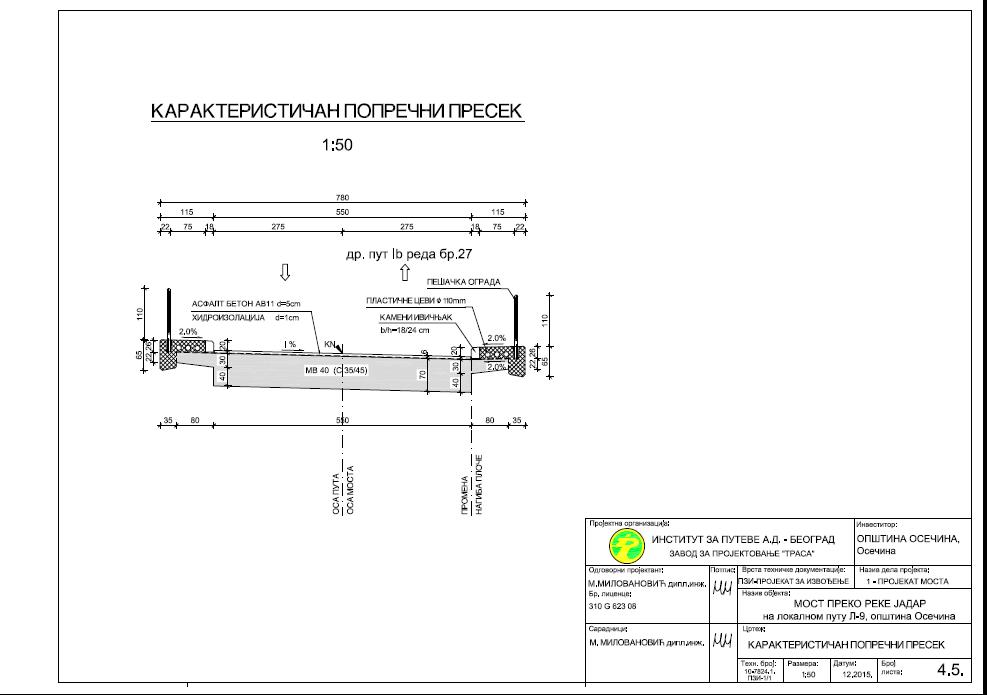  Подужни пресек моста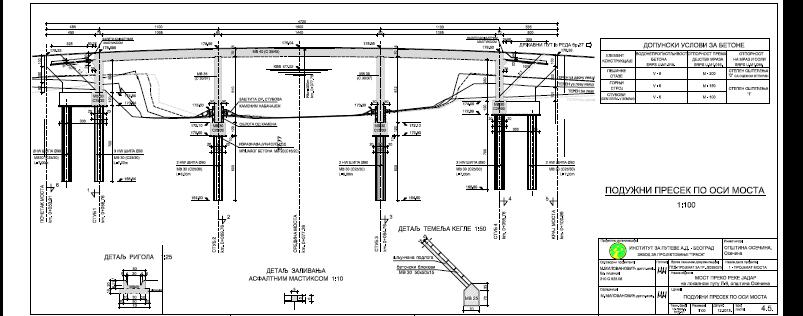 Основа коловоза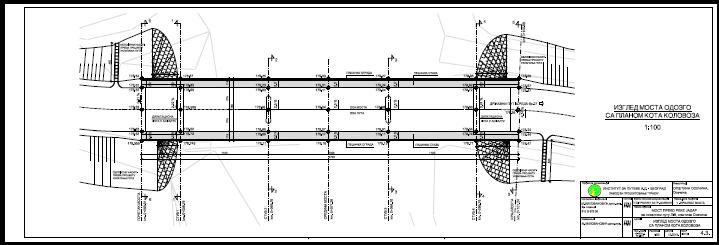 Ситуација уклапања пута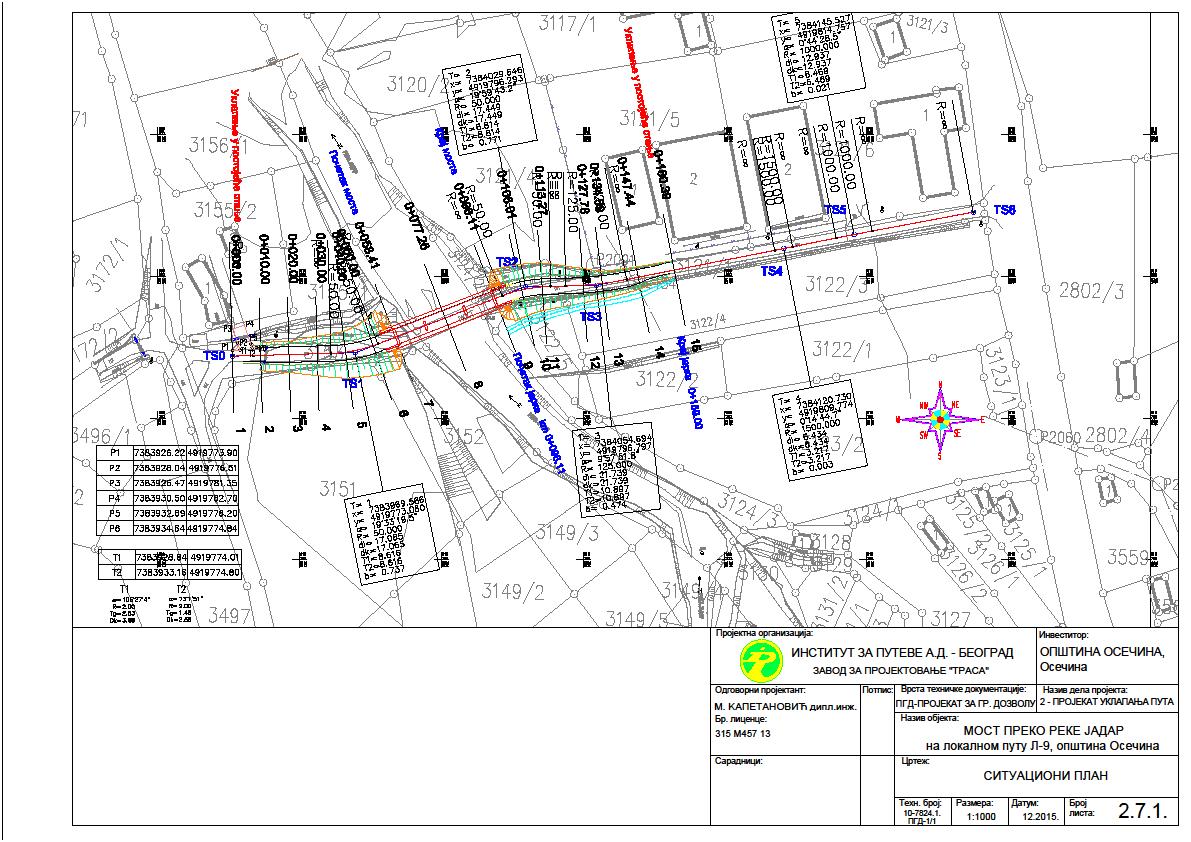 V   УСЛОВИ ЗА УЧЕШЋЕ У ПОСТУПКУ ЈАВНЕ НАБАВКЕ ИЗ ЧЛ. 75. И 76. ЗАКОНА И УПУТСТВО КАКО СЕ ДОКАЗУЈЕ ИСПУЊЕНОСТ ТИХ УСЛОВАУСЛОВИ ЗА УЧЕШЋЕ У ПОСТУПКУ ЈАВНЕ НАБАВКЕ ИЗ ЧЛ. 75. И 76. ЗАКОНАПраво на учешће у поступку предметне јавне набавке има понуђач који испуњава обавезне услове за учешће у поступку јавне набавке дефинисане чл. 75. Закона, и то:Да је регистрован код надлежног органа, односно уписан у одговарајући регистар (чл. 75. ст. 1. тач. 1) Закона);Да он и његов законски заступник није осуђиван за неко од кривичних дела као члан организоване криминалне групе, да није осуђиван за кривична дела против привреде, кривична дела против животне средине, кривично дело примања или давања мита, кривично дело преваре (чл. 75. ст. 1. тач. 2) Закона);Да је измирио доспеле порезе, доприносе и друге јавне дажбине у складу са прописима Републике Србије или стране државе када има седиште на њеној територији (чл. 75. ст. 1. тач. 4) Закона);Понуђач је дужан да при састављању понуде изричито наведе да је поштовао обавезе које произлазе из важећих прописа о заштити на раду, запошљавању и условима рада, заштити животне средине, као и да нема забрану обављања делатности која је на снази у време подношења понуде.Понуђач који учествује у поступку предметне јавне набавке, мора испунити додатне услове за учешће у поступку јавне набавке,  дефинисане чл. 76. Закона, и то:1.  Да располаже неопходним финансијским и пословним капацитетом:а) да је у претходне три обрачунске године (2013, 2014 и 2015) остварио годишње пословне приходе у минималном износу од 100.000.000,00 динара укупно у све три године;б) да у последњих 12 месеци од дана објављивања позива нема евидентиране дане блокаде;в) да је у претходне три године од дана објављивања позива изводио радове на изградњи и санацији друмских мостовских конструкција у минималном износу од 50.000.000,00 динара, без ПДВ-а. 2. Да располаже довољним техничким и кадровским капацитетом:а) у оквиру техничког капацитета потребно је да понуђач располаже најмање (у власништву или по основу закупа или лизинга) следећом опремом:                   б) понуђач треба да располаже следећим кадровским капацитетом:--да располаже  потребним бројем и квалификацијама извршилаца за све време извршења уговора о јавној набавци и то најмање 30 извршилаца и - да располаже  са три дипломирана грађевинска  инжењера са следећим лиценцама:- један инжењер са лиценцом 410-који ће решењем бити именован за одговорног извођача радова у предметној јавној набавци;- један инжењер са лиценцом 412 или 415- који ће решењем бити именован за одговорног извођача радова у предметној јавној набавци и- један инжењер са лиценцом 413 или 414-који ће решењем бити именован за одговорног извођача радова у предметној јавној набавци.3. Да  обиђе терен (локацију) где ће се изводити радови и да се упозна са пројектно-техничком документацијом, што потврђује потписивањем изјаве. Понуђачи могу да обиђу локацију где ће се изводити радови сваког радног дана у периоду од 9-14 часова уз претходну најаву Лицу за контакт.        Понуђачи могу да изврше увид у Извођачки пројекат моста на локалном путу Л-9 Комирић-Белотић-Бела Црква преко реке Јадар у oпштини Осечина, на основу кога ће се изводити радови, у циљу детаљног упознавања са врстом и обимом радова, у времену од 9-14 часова, сваког радног дана у ул.Карађорђева 114 у седишту Општинске управе Осечина.Потписивањем горе наведене изјаве понуђачи потврђују да су упознати са локацијом на којој ће се радови изводити и документацијом на основу које ће се радови изводити тако да у току извођења радова не могу да одустану од радова из разлога који им нису били познати у време подношења понуде. Уколико понуђач подноси понуду са подизвођачем, у складу са чланом 80. Закона, подизвођач мора да испуњава обавезне услове из члана 75. став 1. тач. 1) до 4) Закона и услов из члана 75. став 1. тачка 5) Закона, за део набавке који ће понуђач извршити преко подизвођача.  Уколико понуду подноси група понуђача, сваки понуђач из групе понуђача, мора да испуни обавезне услове из члана 75. став 1. тач. 1) до 4) Закона, а додатне услове испуњавају заједно. Услов из члана 75. став 1. тач. 5) Закона, дужан је да испуни понуђач из групе понуђача којем је поверено извршење дела набавке за који је неопходна испуњеност тог услова.УПУТСТВО КАКО СЕ ДОКАЗУЈЕ ИСПУЊЕНОСТ УСЛОВАИспуњеност обавезних услова за учешће у поступку предметне јавне набавке, понуђач доказује достављањем следећих доказа:Испуњеност обавезних услова из члана 75. став 1. тачке од 1-4. ЗЈН-а понуђач, у складу са чланом 131г. Ст. 2. ЗЈН-а, доказује писаном изјавом датом под пуном материјалном и кривичном одговорношћу. Образац Изјаве је саставни елемент конкурсне документације. Уколико понуђач подноси понуду са подизвођачем, Изјава мора бити потписана и од стране овоашћеног лица подизвођача и оверена печатом, Уколико понуду подноси група понуђача, Изјава мора бити потписана од стране овлашћеног лица сваког понуђача из групе понуђача и оверена печатом. Испуњеност услова из чл. 75. ст. 1. тач. 2) Закона, понуђач доказује достављањем потписане и оверене Изјаве о поштовању обавеза које произилазе из важећих прописа о заштити на раду, запошљавању и условима рада, заштите животне средине и непостојању забране обављања делатности која је на снази у време подношења понуде, на прописаном обрасцу који је саставни део конкурсне документације. Уколико понуду подноси група понуђача, Изјава мора бити потписана од стране овлашћеног лица сваког понуђача из групе понуђача и оверена печатом. Испуњеност додатних услова за учешће у поступку предметне јавне набавке, у складу са чланом 131 г. Ст. 2. ЗЈН-а, понуђач доказује достављањем писане изјаве дате под пуном материјалном и кривичном одговорношћу, на прописаном обрасцу који је саставни део конкурсне документације. Уколико понуду подноси група понуђача, изјава мора бити потписана од стране овлашћеног лица сваког понуђача. На захтев Наручиоца, а пре доношења одлуке о додели уговора, испуњеност обавезних услова за учешће у поступку предметне јавне набавке, понуђач доказује достављањем следећих доказа:Услов из чл. 75. ст. 1. тач. 1) Закона Доказ: Извод из регистра Агенције за привредне регистре, односно извод из регистра надлежног Привредног суда.Услов из чл. 75. ст. 1. тач. 2) Закона Доказ: Правна лица: 1) Извод из казнене евиденције, односно уверењe основног суда на чијем подручју се налази седиште домаћег правног лица, односно седиште представништва или огранка страног правног лица, којим се потврђује да правно лице није осуђивано за кривична дела против привреде, кривична дела против животне средине, кривично дело примања или давања мита, кривично дело преваре; 2) Извод из казнене евиденције Посебног одељења за организовани криминал Вишег суда у Београду, којим се потврђује да правно лице није осуђивано за неко од кривичних дела организованог криминала; 3) Извод из казнене евиденције, односно уверење надлежне полицијске управе МУП-а, којим се потврђује да законски заступник понуђача није осуђиван за кривична дела против привреде, кривична дела против животне средине, кривично дело примања или давања мита, кривично дело преваре и неко од кривичних дела организованог криминала (захтев се може поднети према месту рођења или према месту пребивалишта законског заступника). Уколико понуђач има више законских заступника дужан је да достави доказ за сваког од њих.  Предузетници и физичка лица: Извод из казнене евиденције, односно уверење надлежне полицијске управе МУП-а, којим се потврђује да није осуђиван за неко од кривичних дела као члан организоване криминалне групе, да није осуђиван за кривична дела против привреде, кривична дела против животне средине, кривично дело примања или давања мита, кривично дело преваре (захтев се може поднети према месту рођења или према месту пребивалишта).Доказ не може бити старији од два месеца пре отварања понуда; Услов из чл. 75. ст. 1. тач. 4) Закона  Доказ: Уверење Пореске управе Министарства финансија и привреде да је измирио доспеле порезе и доприносе и уверење надлежне управе локалне самоуправе да је измирио обавезе по основу изворних локалних јавних прихода или потврду Агенције за приватизацију да се понуђач налази у поступку приватизације. Доказ не може бити старији од два месеца пре отварања понуда;Услов из члана чл. 75. ст. 2. Закона Доказ: Потписан и оверен Oбразац изјаве (Образац изјаве, дат је у поглављу XV). Изјава мора да буде потписана од стране овлашћеног лица понуђача и оверена печатом. Уколико понуду подноси група понуђача, Изјава мора бити потписана од стране овлашћеног лица сваког понуђача из групе понуђача и оверена печатомНа захтев Наручиоца, а пре. доношења одлуке о додели уговора, испуњеност додатних услова за учешће у поступку предметне јавне набавке, понуђач доказује достављањем следећих доказа:Додатне услове група понуђача испуњава заједно.Уколико понуђач подноси понуду са подизвођачем, понуђач је дужан да за подизвођача достави доказе да испуњава услове из члана 75. став 1. тач. 1) до 4) Закона, а доказ из члана 75. став 1. тач. 5) Закона, за део набавке који ће понуђач извршити преко подизвођача.  Лице уписано у регистар понуђача није дужно да приликом подношења понуде, доказује испуњеност обавезних услова.Наведене доказе о испуњености услова понуђач може доставити у виду неоверених копија, а наручилац може пре доношења одлуке о додели уговора да тражи од понуђача, чија је понуда на основу извештаја за јавну набавку оцењена као најповољнија, да достави на увид оригинал или оверену копију свих или појединих доказа.Ако понуђач у остављеном, примереном року који не може бити краћи од пет дана, не достави на увид оригинал или оверену копију тражених доказа, наручилац ће његову понуду одбити као неприхватљиву.Понуђачи који су регистровани у регистру који води Агенција за привредне регистре не морају да доставе доказ из чл.  75. ст. 1. тач. 1) Извод из регистра Агенције за привредне регистре, који је јавно доступан на интернет страници Агенције за привредне регистре.Наручилац неће одбити понуду као неприхватљиву, уколико не садржи доказ одређен конкурсном документацијом, ако понуђач наведе у понуди интернет страницу на којој су подаци који су тражени у оквиру услова јавно доступни.Уколико је доказ о испуњености услова електронски документ, понуђач доставља копију електронског документа у писаном облику, у складу са законом којим се уређује електронски документ, осим уколико подноси електронску понуду када се доказ доставља у изворном електронском облику.Ако се у држави у којој понуђач има седиште не издају тражени докази, понуђач може, уместо доказа, приложити своју писану изјаву, дату под кривичном и материјалном одговорношћу оверену пред судским или управним органом, јавним бележником или другим надлежним органом те државе.Ако понуђач има седиште у другој држави, наручилац може да провери да ли су документи којима понуђач доказује испуњеност тражених услова издати од стране надлежних органа те државе.Понуђач је дужан да без одлагања писмено обавести наручиоца о било којој промени у вези са испуњеношћу услова из поступка јавне набавке, која наступи до доношења одлуке, односно закључења уговора, односно током важења уговора о јавној набавци и да је документује на прописани начин.VI  УПУТСТВО ПОНУЂАЧИМА КАКО ДА САЧИНЕ ПОНУДУ1. ПОДАЦИ О ЈЕЗИКУ НА КОЈЕМ ПОНУДА МОРА ДА БУДЕ САСТАВЉЕНАПонуђач подноси понуду на српском језику.2. НАЧИН НА КОЈИ ПОНУДА МОРА ДА БУДЕ САЧИЊЕНАПонуђач понуду подноси непосредно или путем поште у затвореној коверти или кутији, затворену на начин да се приликом отварања понуда може са сигурношћу утврдити да се први пут отвара. На полеђини коверте или на кутији навести назив и адресу понуђача. У случају да понуду подноси група понуђача, на коверти је потребно назначити да се ради о групи понуђача и навести називе и адресу свих учесника у заједничкој понуди.Понуду доставити на адресу: ОПШТИНА Осечина, 14253 Осечина, ул. Карађорђева 78, са назнаком: ,,Понуда за јавну набавку  радова – изградња моста моста на локалном путу Л-9 Комирић-Белотић-Бела Црква преко реке Јадар ЈН бр.404-18/2016 - НЕ ОТВАРАТИ”. Понуда се сматра благовременом уколико је примљена од стране наручиоца до 09.05.2016.године до 13,00 часова .   	Наручилац ће, по пријему одређене понуде, на коверти, односно кутији у којој се понуда налази, обележити време пријема и евидентирати број и датум понуде према редоследу приспећа. Уколико је понуда достављена непосредно наручулац ће понуђачу предати потврду пријема понуде. У потврди о пријему наручилац ће навести датум и сат пријема понуде. Понуда коју наручилац није примио у року одређеном за подношење понуда, односно која је примљена по истеку дана и сата до којег се могу понуде подносити, сматраће се неблаговременом.Понуђач је дужан да, на начин дефинисан конкурсном документацијом, попуни, овери печатом и потпише све обрасце из конкурсне документације. Обрасце Понуђач мора попунити читко, односно дужан је уписати податке у, за њих предвиђена празна поља или заокружити већ дате елементе у обрасцима, тако да обрасци буду у потпуности попуњени, а садржај јасан и недвосмилен. Понуда мора да садржи Образац понуде, све доказе (прилоге) тражене конкурсном документацијом, захтевана средства обезбеђења, као и попуњене, потписане и оверене све обрасце из конкурсне документације. Понуда се даје у оригиналу, на обрасцима преузете конкурсне документације са свим страницама преузете конкурсне документације (1 - 60), са свим наведеним траженим подацима.Понуђач је дужан да доказе о испуњености услова и понуду преда у форми која онемогућава убацивање или уклањање појединих докумената након отварања понуде.3. ПАРТИЈЕПредмет ове јавне набавке није обликован по партијама. 4.  ПОНУДА СА ВАРИЈАНТАМАПодношење понуде са варијантама није дозвољено.5. НАЧИН ИЗМЕНЕ, ДОПУНЕ И ОПОЗИВА ПОНУДЕУ року за подношење понуде понуђач може да измени, допуни или опозове своју понуду на начин који је одређен за подношење понуде.Понуђач је дужан да јасно назначи који део понуде мења односно која документа накнадно доставља. Измену, допуну или опозив понуде треба доставити на адресу:  ОПШТИНА Осечина,  са назнаком:„Измена понуде за јавну набавку ( радови) –  .......... Изградња моста на локалном путу Л-9 Комирић-Белотић-Бела Црква преко реке Јадар, ЈН бр. 404-18/2016 - НЕ ОТВАРАТИ” или„Допуна понуде за јавну набавку ( радови) –  Изградња моста на локалном путу Л-9 Комирић-Белотић-Бела Црква преко реке Јадар, ЈН бр. 404-18/2016 - НЕ ОТВАРАТИ” или„Опозив понуде за јавну набавку (радови) – Изградња моста на локалном путу Л-9 Комирић-Белотић-Бела Црква преко реке Јадар, ЈН бр. 404-18/2016 - НЕ ОТВАРАТИ”  или„Измена и допуна понуде за јавну набавку (радови) – Изградња моста на локалном путу Л-9 Комирић-Белотић-Бела Црква преко реке Јадар, ЈН бр. 404-18/2016 - НЕ ОТВАРАТИ”.На полеђини коверте или на кутији навести назив и адресу понуђача. У случају да понуду подноси група понуђача, на коверти је потребно назначити да се ради о групи понуђача и навести називе и адресу свих учесника у заједничкој понуди.По истеку рока за подношење понуда понуђач не може да повуче нити да мења своју понуду.6. УЧЕСТВОВАЊЕ У ЗАЈЕДНИЧКОЈ ПОНУДИ ИЛИ КАО ПОДИЗВОЂАЧ Понуђач може да поднесе само једну понуду. Понуђач који је самостално поднео понуду не може истовремено да учествује у заједничкој понуди или као подизвођач, нити исто лице може учествовати у више заједничких понуда.У Обрасцу понуде (поглавље VII), понуђач наводи на који начин подноси понуду, односно да ли подноси понуду самостално, или као заједничку понуду, или подноси понуду са подизвођачем.7. ПОНУДА СА ПОДИЗВОЂАЧЕМУколико понуђач подноси понуду са подизвођачем дужан је да у Обрасцу понуде (поглавље VII) наведе да понуду подноси са подизвођачем, проценат укупне вредности набавке који ће поверити подизвођачу,  а који не може бити већи од 50%, као и део предмета набавке који ће извршити преко подизвођача. Понуђач у Обрасцу понуде наводи назив и седиште подизвођача, уколико ће делимично извршење набавке поверити подизвођачу. Уколико уговор о јавној набавци буде закључен између наручиоца и понуђача који подноси понуду са подизвођачем, тај подизвођач ће бити наведен и у уговору о јавној набавци. Понуђач је дужан да за подизвођаче достави доказе о испуњености услова који су наведени у поглављу V конкурсне документације, у складу са Упутством како се доказује испуњеност услова.Понуђач у потпуности одговара наручиоцу за извршење обавеза из поступка јавне набавке, односно извршење уговорних обавеза, без обзира на број подизвођача. Понуђач је дужан да наручиоцу, на његов захтев, омогући приступ код подизвођача, ради утврђивања испуњености тражених услова.8. ЗАЈЕДНИЧКА ПОНУДАПонуду може поднети група понуђача.Уколико понуду подноси група понуђача, саставни део заједничке понуде мора бити споразум којим се понуђачи из групе међусобно и према наручиоцу обавезују на извршење јавне набавке, а који обавезно садржи податке из члана 81. ст. 4.  Закона као и  податке о: члану групе који ће бити носилац посла, односно који ће поднети понуду и који ће заступати групу понуђача пред наручиоцем, опис послова сваког од понуђача из групе понуђача у извршењу уговора,Група понуђача је дужна да достави све доказе о испуњености услова који су наведени у поглављу V конкурсне документације, у складу са Упутством како се доказује испуњеност услова.Понуђачи из групе понуђача одговарају неограничено солидарно према наручиоцу. Задруга може поднети понуду самостално, у своје име, а за рачун задругара или заједничку понуду у име задругара.Ако задруга подноси понуду у своје име за обавезе из поступка јавне набавке и уговора о јавној набавци одговара задруга и задругари у складу са законом.Ако задруга подноси заједничку понуду у име задругара за обавезе из поступка јавне набавке и уговора о јавној набавци неограничено солидарно одговарају задругари.9. НАЧИН И УСЛОВИ ПЛАЋАЊА, ГАРАНТНИ РОК, КАО И ДРУГЕ ОКОЛНОСТИ ОД КОЈИХ ЗАВИСИ ПРИХВАТЉИВОСТ  ПОНУДЕ9.1. Захтеви у погледу начина, рока и услова плаћања.Рок плаћања је 45 дана, од дана достављања привремених ситуација и окончане ситуације, сачињених на основу грађевинске књиге изведених радова и јединичних цена из понуде и потписаним од стране стручног надзора. Плаћање се врши уплатом на рачун понуђача.Понуђачу није дозвољено да захтева аванс.9.2. Захтеви у погледу гарантног рокаГаранција  не може бити краћа од 24 месеци од дана  примопредаје радова, осим ако је Правилником о минималним гарантним роковима за поједине врсте објеката, односно радова другачије одређено. За уграђене материјале важи гарантни рок у складу са условима произвођача, који тече од дана извршене примопредаје радова. 9.3. Захтев у погледу рока (испоруке добара, извршења услуге, извођења радова)Рок извођења радова не може бити дужи од 100 календарских дана од дана увођења у посао. 9.4. Захтев у погледу рока важења понудеРок важења понуде не може бити краћи од 60 дана од дана отварања понуда.У случају истека рока важења понуде, наручилац је дужан да у писаном облику затражи од понуђача продужење рока важења понуде.Понуђач који прихвати захтев за продужење рока важења понуде не може мењати понуду.10. ВАЛУТА И НАЧИН НА КОЈИ МОРА ДА БУДЕ НАВЕДЕНА И ИЗРАЖЕНА ЦЕНА У ПОНУДИЦена мора бити исказана у динарима, са и без пореза на додату вредност, са урачунатим свим трошковима које понуђач има у реализацији предметне јавне набавке, с тим да ће се за оцену понуде узимати у обзир цена без пореза на додату вредност.Цена је фиксна и не може се мењати. Ако је у понуди исказана неуобичајено ниска цена, наручилац ће поступити у складу са чланом 92. Закона.Ако понуђена цена укључује увозну царину и друге дажбине, понуђач је дужан да тај део одвојено искаже у динарима.11. ПОДАЦИ О ДРЖАВНОМ ОРГАНУ ИЛИ ОРГАНИЗАЦИЈИ, ОДНОСНО ОРГАНУ ИЛИ СЛУЖБИ ТЕРИТОРИЈАЛНЕ АУТОНОМИЈЕ  ИЛИ ЛОКАЛНЕ САМОУПРАВЕ ГДЕ СЕ МОГУ БЛАГОВРЕМЕНО ДОБИТИ ИСПРАВНИ ПОДАЦИ О ПОРЕСКИМ ОБАВЕЗАМА, ЗАШТИТИ ЖИВОТНЕ СРЕДИНЕ, ЗАШТИТИ ПРИ ЗАПОШЉАВАЊУ, УСЛОВИМА РАДА И СЛ., А КОЈИ СУ ВЕЗАНИ ЗА ИЗВРШЕЊЕ УГОВОРА О ЈАВНОЈ НАБАВЦИ Подаци о пореским обавезама се могу добити у Пореској управи, Министарства финансија и привреде.Подаци о заштити животне средине се могу добити у Агенцији за заштиту животне средине и у Министарству енергетике, развоја и заштите животне средине.Подаци о заштити при запошљавању и условима рада се могу добити у Министарству рада, запошљавања и социјалне политике.12. ПОДАЦИ О ВРСТИ, САДРЖИНИ, НАЧИНУ ПОДНОШЕЊА, ВИСИНИ И РОКОВИМА ОБЕЗБЕЂЕЊА ИСПУЊЕЊА ОБАВЕЗА ПОНУЂАЧАПонуђач је дужан да уз понуду достави:1) средство финансијског обезбеђења за озбиљност понуде и то: банкарску гаранцију са назначеним износом од 10% од  укупне вредности понуде и роком важности 60 дана од дана јавног отварања понуда, која мора бити неопозива, без правана приговор, са клаузулама: безусловна и платива на први позив, у корист Општине Осечина као наручиоца. Поднета банкарска гаранција не може да садржи додатне услове за исплату, краће рокове, мањи износ или промењену месну надлежност за решавање спорова. Понуђач може поднети гаранцију стране банке само ако је тој банци додељен кредитни рејтинг коме одговара најмање ниво кредитног квалитета 3 (инвестициони ранг). 	Наручилац ће уновчити банкарску гаранцију за озбиљност понуде уколико: понуђач након истека рока за подношење понуде повуче, опозове или измени своју понуду;Понуђач коме је додељен уговор благовремено не потпише уговор о јавној набавци; Понуђач коме је додељен уговор не поднесе банкарску гаранцију за добро извршење  посла у складу са захтевима из конкурсне документције;Понуђач коме је додељен уговор не достави Наручиоцу полису осигурања за објекат у изградњи и полису осигурања од одговорности за штету причињену трећим лицима са важношћу, за цео период радова који су предмет уговора. Наручилац ће вратити средство обезбеђења за озбиљност понуде понуђачима са којима није закључен уговор, одмах по закључењу уговора са изабраним понуђачем.2) Оригинал писмо о намерама банке, да ће у случају да понуђач добије посао, најкасније у року од 7 дана од дана закључења уговора, издати банкарску гаранцију за добро извршење посла, у висини од 10% укупне вредности уговора без ПДВ-а, са роком важности који је 30 дана дужи од истека рока за коначно извршење посла, као и 3)  Оригинал писмо о намерама банке, да ће у случају да понуђач добије посао, на дан примопредаје радова, издати банкарску гаранцију за отклањање грешака у гарантном року, у висини од 5% укупне вредности уговора без ПДВ-а, са роком важности који је 5 дана дужи од гарантног рока. 	Уколико понуђач не достави банкарску гаранцију за озбиљност понуде и тражена писма о намерама банке, његова понуда ће бити одбијена као неприхватљива. 	Изабрани понуђач је дужан да достави1) Банкарску гаранцију за добро извршење посла- најкасније 7 дана од дана закључења уговора, која ће бити са клаузулама: безусловна и платива на први позив. Банкарска гаранција за добро извршење посла издаје се у висини од 10% од укупне вредности уговора, са роком важности који је 30 дана дужи од уговореног рока за завршетак радова, у корист Општине Осечина као наручиоца. Ако се за време трајања уговора промене рокови за извршење уговорне обавезе, важност банкарске гаранције за добро извршење посла мора се продужити. Наручилац ће уновчити банкарску гаранцију за добро извршење посла у случају да понуђач не буде извршавао своје уговорне обавезе у роковима и на начин предвиђен уговором. Поднета банкарска гаранција не може да садржи додатне услове за исплату, краће  рокове,мањи износ или  промењену месну надлежност за решавање спорова. Понуђач може поднети гаранцију стране банке само ако је тој банци додељен кредитни рејтинг коме одговара најмање ниво кредитног квалитета 3 (инвестициони ранг). 2) Банкарску гаранцију за отклањање грешака у гарантном року-Изабрани понуђач се обавезује да у тренутку примопредаје радова преда наручиоцу банкарску гаранцију за отклањање грешака у гарантном року, која ће бити са клаузулама: безусловна и платива на први позив. Банкарска гаранција за отклањање грешака у гарантном року се издаје у висини 5% од укупне вредности уговора, у корист Општине Осечина, као наручиоца. Рок важности банкарске гаранције мора бити 5 дана дужи од гарантног рока. Наручилац ће уновчити банкарску гаранцију за отклањање грешака у гарантном року у случају да изабрани понуђач не изврши обавезу отклањања квара који би могао умањити могућност коришћења предмета уговора у гарантном року. По извршењу свих уговорених обавеза понуђача средства финансијског обезбеђења ће бити враћена. Осигурање радоваИзабрани понуђач (извођач радова) је дужан да осигура радове, раднике, материјал и опрему од уобичајених ризика до њихове пуне вредности (осигурање објекта у изградњи) и достави наручиоцу полису осигурања, оригинал или оверену копију, са роком важења за цео период извођења радова. Изабрани понуђач (извођач радова) је такође дужан да достави наручиоцу полису осигурања од одговорности за штету причињену трећим лицима и стварима трећих лица, оригинал или оверену копију, са роком важења за цео период извођења радова, у свему према важећим прописима.Уколико се рок за извођење радова продужи, изабрани понуђач (извођач радова) је дужан да достави, пре истека уговореног рока, полисе осигурања са новим периодом осигурања. 13. ЗАШТИТА ПОВЕРЉИВОСТИ ПОДАТАКА КОЈЕ НАРУЧИЛАЦ СТАВЉА ПОНУЂАЧИМА НА РАСПОЛАГАЊЕ, УКЉУЧУЈУЋИ И ЊИХОВЕ ПОДИЗВОЂАЧЕ Предметна набавка не садржи поверљиве информације које наручилац ставља на располагање.14. ДОДАТНЕ ИНФОРМАЦИЈЕ ИЛИ ПОЈАШЊЕЊА У ВЕЗИ СА ПРИПРЕМАЊЕМ ПОНУДЕЗаинтересовано лице може, у писаном облику тражити од наручиоца додатне информације или појашњења у вези са припремањем понуде, при чему  може да укаже наручиоцу на евентуално уочене недостатке и неправилсноти у конкурсној документацији, најкасније 5 дана пре истека рока за подношење понуде. Наручилац ће у случају из става 1. ове тачке, у року од 3 (три) дана од дана пријема захтева  одговор објавити на Порталу јавних набавки и на својој интернет страници. Ако наручилац измени или допуни конкурсну документацију 8 или мање дана пре истека рока за подношење понуда, дужан је да продужи рок за подношење понуда и објави обавештење о продужењу рока за подношење понуда. По истеку рока предвиђеног за подношење понуда наручилац не може да мења нити да допуњује конкурсну документацију. Тражење додатних информација или појашњења у вези са припремањем понуде телефоном није дозвољено. Комуникација у поступку јавне набавке врши се искључиво на начин одређен чланом 20. Закона.15. ДОДАТНА ОБЈАШЊЕЊА ОД ПОНУЂАЧА ПОСЛЕ ОТВАРАЊА ПОНУДА И КОНТРОЛА КОД ПОНУЂАЧА ОДНОСНО ЊЕГОВОГ ПОДИЗВОЂАЧА После отварања понуда наручилац може приликом стручне оцене понуда да у писаном облику захтева од понуђача додатна објашњења која ће му помоћи при прегледу, вредновању и упоређивању понуда, а може да врши контролу (увид) код понуђача, односно његовог подизвођача (члан 93. Закона). Уколико наручилац оцени да су потребна додатна објашњења или је потребно извршити контролу (увид) код понуђача, односно његовог подизвођача, наручилац ће понуђачу оставити примерени рок да поступи по позиву наручиоца, односно да омогући наручиоцу контролу (увид) код понуђача, као и код његовог подизвођача. Наручилац може уз сагласност понуђача да изврши исправке рачунских грешака уочених приликом разматрања понуде по окончаном поступку отварања. У случају разлике између јединичне и укупне цене, меродавна је јединична цена.Ако се понуђач не сагласи са исправком рачунских грешака, наручилац ће његову понуду одбити као неприхватљиву. 16. ВРСТА КРИТЕРИЈУМА ЗА ДОДЕЛУ УГОВОРА, ЕЛЕМЕНТИ КРИТЕРИЈУМА НА ОСНОВУ КОЈИХ СЕ ДОДЕЉУЈЕ УГОВОР И МЕТОДОЛОГИЈА ЗА ДОДЕЛУ ПОНДЕРА ЗА СВАКИ ЕЛЕМЕНТ КРИТЕРИЈУМАИзбор најповољније понуде ће се извршити применом критеријума „Најнижа понуђена цена“. 17. ЕЛЕМЕНТИ КРИТЕРИЈУМА НА ОСНОВУ КОЈИХ ЋЕ НАРУЧИЛАЦ ИЗВРШИТИ ДОДЕЛУ УГОВОРА У СИТУАЦИЈИ КАДА ПОСТОЈЕ ДВЕ ИЛИ ВИШЕ ПОНУДА СА ЈЕДНАКИМ БРОЈЕМ ПОНДЕРА ИЛИ ИСТОМ ПОНУЂЕНОМ ЦЕНОМ Уколико две или више понуда имају исту и истовремено најнижу понуђену цену, као најповољнија биће изабрана понуда оног понуђача који је понудио краћи рок извођења радова. 18. ПОШТОВАЊЕ ОБАВЕЗА КОЈЕ ПРОИЗИЛАЗЕ ИЗ ВАЖЕЋИХ ПРОПИСА Понуђач је дужан да у оквиру своје понуде достави изјаву дату под кривичном и материјалном одговорношћу да је поштовао све обавезе које произилазе из важећих прописа о заштити на раду, запошљавању и условима рада, заштити животне средине, као и да нема забрану обављања делатности која је на снази у време подношења понуде (Образац изјаве, дат је у поглављу XII конкурсне документације).19. КОРИШЋЕЊЕ ПАТЕНТА И ОДГОВОРНОСТ ЗА ПОВРЕДУ ЗАШТИЋЕНИХ ПРАВА ИНТЕЛЕКТУАЛНЕ СВОЈИНЕ ТРЕЋИХ ЛИЦАНакнаду за коришћење патената, као и одговорност за повреду заштићених права интелектуалне својине трећих лица сноси понуђач.20. НАЧИН И РОК ЗА ПОДНОШЕЊЕ ЗАХТЕВА ЗА ЗАШТИТУ ПРАВА ПОНУЂАЧА Захтев за заштиту права може да поднесе понуђач, односно заинтересовано лице, којима интерес за доделу уговора у конкретном поступку јавне набавке и који је претрпео или би могао да претрпи штету због поступања наручиоца противно одредбама Закона. Захтев за заштиту права подноси се наручиоцу, а копија се истовремено доставља Републичкој комисији. Захтев за заштиту права се доставља непосредно или препорученом пошиљком са повратницом. Захтев за заштиту права се може поднети у току целог поступка јавне набавке, против сваке радње наручиоца, осим уколико Законом није другачије одређено. О поднетом захтеву за заштиту права наручилац објављује обавештење на Порталу јавних набавки и на својој интернет страници, најкасније у року од 2 дана од дана пријема захтева.за подношење понуда или конкурсне документације, захтев ће се сматрати благовременим уколико је примљен од стране наручиоца најкасније 7 дана пре истека рока за подношење понуда, без обзира на начин достављања и уколико је подносилац захтева у складу са чланом 63. став 2. Закона указао наручиоцу на евентуалне недостатке и неправилности, а наручилац исте није отклонио.Захтев за заштиту права којим се оспоравају радње које наручилац предузме пре истека рока за подношење понуда, а након истека рока из претходног става 4. ове тачке, сматраће се благовременим уколико је поднет најкасније до истека рока за подношење понуда.После доношења одлуке о додели уговора из чл. 108. Закона или одлуке о обустави поступка јавне набавке из чл. 109. Закона, рок за подношење захтева за заштиту права је 10 дана од дана објављивања одлуке на Порталу јавних набавки.Захтевом за заштиту права не могу се оспоравати радње наручиоца предузете у поступку јавне набавке ако су подносиоцу захтева били или могли бити познати разлози за његово подношење пре истека рока за подношење захтева, а подносилац захтева га није поднео пре истека тог рока.Ако је у истом поступку јавне набавке поново поднет захтев за заштиту права од стране истог подносиоца захтева, у том захтеву се не могу оспоравати радње наручиоца за које је подносилац захтева знао или могао знати приликом подношења претходног захтева. Захтев за заштиту права не задржава активности наручиоца у поступку јавне набавке у складу са одредбама члана 131д. Закона. Наручилац може и пре истека рока за подношење захтева за заштиту права да закључи уговор о јавној набавци.Захтев за заштиту права садржи:1) назив и адресу подносиоца захтева и лице за контакт,2) назив и адресу наручиоца,3) податке о јавној набавци која је предмет захтева, односно о одлуци наручиоца,4) повреде прописа којима се уређује поступак јавне набавке,5) чињенице и доказе којима се повреде доказују,6) потврду о уплати таксе,7) потпис подносиоца.Ако понети захтев за заштиту права не садржи све наведене обавезне елементе,наручилац ће такав захтев одбацити закључком.Подносилац захтева је дужан да на рачун буџета Републике Србије уплати таксу у изнoсу од 120.000,00 динара на следећи начин:1) број рачуна: 840-30678845-06,2) шифра плаћања: 153 или 253,3) позив на број: 404-18/2016,4) сврха уплате: Такса за ЗЗП; назив наручиоца: Општина Осечина; ЈН 404-18/2016;5) назив уплатиоца;6) корисник: буџет Републике Србије.Поступак заштите права понуђача регулисан је одредбама чл. 131д. и чл. 138. - 167.Закона.21. РОК У КОЈЕМ ЋЕ УГОВОР БИТИ ЗАКЉУЧЕНУговор о јавној набавци наручилац ће доставити понуђачу којем је додељен уговор у року од 8 дана од дана протека рока за подношење захтева за заштиту права из члана 149. Закона. Захтев за заштиту права не задржава активности наручиоца у поступку јавне набавке у складу са одредбама члана 131д. Закона. Наручилац може и пре истека рока за подношење захтева за заштиту права да закључи уговор о јавној набавци.VII  ОБРАЗАЦ ПОНУДЕПонуда бр ________________ од __________________ за јавну набавку–  Изградња моста  на локалном путу Л-9 Комирић-Белотић-Бела Црква преко реке Јадар  ЈН број 404-18/2016 1)ОПШТИ ПОДАЦИ О ПОНУЂАЧУ2) ПОНУДУ ПОДНОСИ: Напомена: заокружити начин подношења понуде и уписати податке о подизвођачу, уколико се понуда подноси са подизвођачем, односно податке о свим учесницима заједничке понуде, уколико понуду подноси група понуђача3) ПОДАЦИ О ПОДИЗВОЂАЧУ Напомена: Табелу „Подаци о подизвођачу“ попуњавају само они понуђачи који подносе  понуду са подизвођачем, а уколико има већи број подизвођача од места предвиђених у табели, потребно је да се наведени образац копира у довољном броју примерака, да се попуни и достави за сваког подизвођача.4) ПОДАЦИ О УЧЕСНИКУ  У ЗАЈЕДНИЧКОЈ ПОНУДИНапомена: Табелу „Подаци о учеснику у заједничкој понуди“ попуњавају само они понуђачи који подносе заједничку понуду, а уколико има већи број учесника у заједничкој понуди од места предвиђених у табели, потребно је да се наведени образац копира у довољном броју примерака, да се попуни и достави за сваког понуђача који је учесник у заједничкој понуди.ОПИС ПРЕДМЕТА НАБАВКЕ –извођење радова - ''Изградња моста на локалном путу Л-9 Комирић-Белотић-Бела Црква преко реке Јадар''Датум 					              Понуђач    М. П. _________________________      	        _______________________________Напомене: Образац понуде понуђач мора да попуни, овери печатом и потпише, чиме потврђује да су тачни подаци који су у обрасцу понуде наведени. Уколико понуђачи подносе заједничку понуду, група понуђача може да се определи да образац понуде потписују и печатом оверавају сви понуђачи из групе понуђача или група понуђача може да одреди једног понуђача из групе који ће попунити, потписати и печатом оверити образац понуде.VIII  МОДЕЛ УГОВОРАУГОВОРО ИЗВОЂЕЊУ РАДОВА НА ИЗГРАДЊИ МОСТА НА ЛОКАЛНОМ ПУТУ Л-9 КОМИРИЋ-БЕЛОТИЋ-БЕЛА ЦРКВА ПРЕКО РЕКЕ ЈАДАРУговорне стране:Општинa Осечина,  матични број: 07256230, ПИБ: 101598037 коју заступа Председник општине  Ненад Стевановић,  (у даљем тексту: Наручилац), и ______________________________, ул. _____________________бр. _____, матични број _____________, ПИБ ________________, рачун бр. _____________________  код пословне банке _____________________, које заступа директор _______________________, (у даљем тексту: Извођач радова)Предмет УговораЧлан 1Уговорне стране констатују:-  да је Наручилац изабрао Извођача радова као најповољнијег понуђача за извођење радова на изградњи моста на локалном путу Л-9 Комирић-Белотић-Бела Црква преко реке Јадар, општине Осечина, а по спроведеном отвореном поступку јавне набавке бр. 404-18/2016- да се средства за извођење предметних радова обезбеђују у складу са чланом 32. Закона о обнови након елементарне и друге непогоде („Службени гласник РС“, број 112/15) и Уредбом о оснивању Канцеларије за управљање јавним улагањима („Службени гласник РС“, број 95/14), преко Канцеларије за урављање јавним улагањима (у даљем тексту: Канцеларија).Члан 2Предмет уговора је Извођење радова на изградњи моста на локалном путу Л-9 Комирић-Белотић-Бела Црква преко реке Јадар, у МЗ Комирић, општине Осечина и ближе је одређен усвојеном понудом Извођача радова број ____________ од ________2016. године, која је дата у прилогу и чини саставни део Уговора.Ради извршења радова који су предмет Уговора, Извођач радова се обавезује да обезбеди радну снагу, материјал, грађевинску и другу опрему, изврши грађевинске, грађевинско-занатске и припремно-завршне радове, као и све друго неопходно за потпуно извршење радова који су предмет овог уговора.Вредност радова – ценаЧлан 3Уговорне стране утврђују да цена свих радова који су предмет Уговора износи:      ______________  динара без ПДВ-а, а добијена је на основу јединичних цена из усвојене понуде Извођача радова број ___________ од _________2016. године.Уговорена цена је фиксна по јединици мере и не може се мењати услед повећања цене елемената на основу којих је одређена.Осим вредности рада, добара и услуга неопходних за извршење уговора, цена обухвата и трошкове организације градилишта, осигурања и све остале зависне трошкове Извођача радова.Услови и начин плаћањаЧлан 4	Уговорне стране су сагласне да се плаћање по овом уговору изврши по испостављеним привременим ситуацијама једном месечно и окончаној ситуацији, сачињеним на основу оверене грађевинске књиге изведених радова и јединичних цена из усвојене понуде бр. ________од _________2015. године и потписаним од стране стручног надзора, у року од 45 (четрдесетпет) дана од дана пријема оверене ситуације од стране Канцеларије, с тим што окончана ситуација мора износити минимум 10% (десет процената) од уговорене вредности. Исплату средстава обрачунатих на начин  и у роковима из става 1. овог члана, Канцеларија ће вршити директно Извођачу радова. Уколико Наручилац делимично оспори испостављену ситуацију, Канцеларија ће исплатити неспорни део ситуације. Услов за оверу окончане ситуације је завршен технички преглед објекта.Кoмплетну документацију неопходну за оверу привремене ситуације: листове грађевинске књиге, одговарајуће атесте за уграђени материјал и другу документацију Извођач радова доставља стручном надзору који ту документацију чува дo примопредаје и коначног обрачуна, у супротном се неће извршити плаћање тих позиција, што Извођач радова признаје без права приговора.Рок за завршетак радоваЧлан 5	Извођач радова се обавезује да уговорене радове изведе у року од ____ (______________________) календарских дана рачунајући од дана увођења у посао, а према приложеном динамичком плану, који је саставни део Уговора.	Датум увођења у посао стручни надзор уписује у грађевински дневник, а сматраће се да је увођење у посао извршено када је Наручилац радова предао Извођачу радова неопходну документацију и када је Наручилац радова обезбедио Извођачу радова несметан прилаз градилишту.Под завршетком радова сматра се дан њихове спремности за технички преглед, а што стручни надзор констатује у грађевинском дневнику.Утврђени рокови су фиксни и не могу се мењати без сагласности Наручиоца. Ако постоји оправдана сумња да ће радови бити изведени у уговореном року, Наручилац има право да затражи од Извођача радова да предузме потребне мере којима се обезбеђује одговарајуће убрзање радова и њихово усклађивање са уговореним планом грађења.Члан 6Извођач радова има право да зехтева продужење рока за извођење радова у случају у коме је због промењених околности или неиспуњења обавеза Наручиоца био спречен да изводи радове.Као разлози због којих се, у смислу става 1. овог члана, може захтевати продужење рокова, сматрају се нарочито:природни догађаји (пожар, поплава, земљотрес, изузетно лоше време неуобичајено за годишње доба и за место на коме се радови изводе и сл.);мере предвиђене актима надлежних органа;услови за извођење радова у земљи или води, који нису предвиђени техничком документациком;закашњење увођења Извођача радова у посао;непредвиђени радови за које Извођач радова приликом извођења радова није знао нити је могао знати да се морују извести.Наручилац одлучује да ли ће и за колико продужити рок за завршетак радова у  року од 8 дана од дана када је Извођач радова затражио од Наручиоца да одлучи о продужењу рока за завршетак радова. Уколико Извођач радова пропусти да достави благовремено упозорење о кашњењу или не сарађује у смислу решавања овог кашњења, кашњење изазавано овим пропустом се неће разматрати приликом одређивања новог рока за завршетак радова.	Захтев за продужење рока за извођење радова Извођач радова писмено подноси Наручиоцу у року од једног дана од сазнања за околност, а најкасније 10 (десет) дана пре истека коначног рока за завршетак радова. Уговорени рок је продужен када уговорне стране у писаној форми о томе постигну писмени споразум и закључе анекс уговора.            У случају да Извођач радова не испуњава предвиђену динамику, обавезан је да уведе у рад више извршилаца, без права на захтевање повећаних трошкова или посебне накнаде.	Ако Извођач радова падне у доцњу са извођењем радова, нема право на продужење уговореног рока због околности које су настале у време доцње.Уговорна казнаЧлан 7Уколико Извођач радова не заврши радове у уговореном року, дужан је да плати Наручиоцу радова уговорну казну у висини 0,1% (0,1 проценатa) од укупно уговорене вредности без ПДВ-а за сваки дан закашњења. Уколико је укупан износ обрачунат по овом основу већи од 5% од Укупне уговорене цене без ПДВ-а, Наручилац може једнострано раскинути Уговор.Наплату уговорне казне Наручилац радова ће извршити, без претходног пристанка Извођача радова, умањењем рачуна наведеног у окончаној ситуацији.Ако је Наручилац због закашњења у извођењу или предаји изведених радова претрпео какву штету, може захтевати од Извођача радова и потпуну накнаду штете, независно од уговорене казне и заједно са њом.Обавезе Извођача радоваЧлан 8Извођач радова се обавезује да радове изведе  у складу са важећим техничким прописима, документацијом и овим уговором као и да исте по завршетку  преда Наручиоцу радова као и да:да пре почетка радова Наручиоцу радова достави решење о именовању одговорног  Извођача радова;     да у року од 7 (седам) дана од дана потписивања уговора достави стручном надзору динамични план извођења радова;                       да се строго придржава мера заштите на раду; да по завршеним радовима одмах обавести Наручиоцу радова да је завршио радове и да је спреман за њихову примопредају;да изводи радове према документацији на основу које је издато одобрење за изградњу, односно главном пројекту, у складу са прописима, стандардима, техничким нормативима и нормама квалитета које важе за поједине врсте радова, инсталацију и опреме;да обезбеди довољну радну снагу на градилишту и благовремену испоруку уговореног материјала и опреме потребну за извођење уговором преузетих радова;да обезбеди безбедност свих лица на градилишту, као и одговарајуће обезбеђење складишта својих материјала и слично, тако да се Наручилац радова ослобађа свих одговорности према државним органима, што се тиче безбедности, прописа о заштити животне средине, и радно-правних прописа за време укупног трајања извођења радова до предаје радова Наручиоцу радова;да уредно води све књиге предвиђене законом и другим прописима Републике Србије;да на градилишту обезбеди уговор о грађењу, решење о одређивању одговорног извођача радова на градилишту и главни пројекат, односно документацију на основу које се објекат гради;да омогући вршење стручног надзора на објекту;да омогући наручиоцу сталан надзор над радовима и контролу количине и квалитета употребљеног материјала;да поступи по свим основаним примедбама и захтевима Наручиоца радова датим на основу извршеног надзора и да у том циљу, у зависности од конкретне ситуације, о свом трошку, изврши поправку или рушење или поновно извођење радова, замену набављеног или уграђеног материјала, опреме, уређаја и постројења или убрзања извођења радова када је запао у доцњу у погледу уговорених рокова извођења радова;да уведе у рад више смена, продужи смену или уведе у рад више извршилаца, без права на повећање трошкова или посебне накнаде за то уколико не испуњава предвиђену динамику;да сноси трошкове накнадних прегледа комисије за пријем радова уколико се утврде неправилности и недостаци;да гарантује квалитет изведених радова и употребљеног материјала, с тим да отклањању недостатка у гарантном року за изведене радове Извођач мора да приступи у року од 5 дана;да обезбеди доказ о квалитету извршених радова, односно уграђеног материјала, инсталација и опреме.Обавезе Наручиоца радоваЧлан 9Наручилац радова ће обезбедити вршење стручног надзора над извршењем уговорних обавеза Извођача радова.Наручилац радова се обавезује да уведе Извођача радова у посао, предајући му техничку документацију као и обезбеђујући му несметан прилаз градилишту.Наручилац радова се обавезује да учествује у раду комисије за примопредају и коначни обрачун изведених радова са стручним надзором и Извођачем радова.Евентуалне примедбе и предлози надзорног органаЧлан 10Евентуалне примедбе и предлози надзорног органа уписују се у грађевински дневник.Извођач радова је дужан да поступи по оправданим примедбама и захтевима надзорног органа и да отклони недостатке у радовима у погледу којих су стављене примедбе и то на сопствени трошак.Финансијско обезбеђењеЧлан 11Извођач радова се обавезује да на дан закључења Уговора, а најкасније у року од 7 (седам) дана од дана закључења уговора, преда Наручиоцу банкарску гаранцију за добро извршење посла, која ће бити са клаузулама: безусловна и платива на први позив, у корист Наручиоца, у износу од 10% (десет процената) од укупне вредности уговора без ПДВ-а, са роком важности који је 30 (тридесет) дана дужи од уговореног рока за завршетак радова, с тим да евентуални продужетак рока за завршетак радова има за последицу и продужење рока важења гаранције, за исти број дана за који ће бити продужен и рок за завршетак радова. Извођач радова може поднети гаранцију стране банке само ако је тој банци додељен кредитни рејтинг коме одговара најмање ниво кредитног квалитета 3 (инвестициони ранг).Приликом примопредаје радова Извођач радова се обавезује да Наручиоцу преда банкарску гаранцију за отклањање недостатака у гарантном року, која ће бити са клаузулама: безусловна и платива на први позив, у висини од 5% (пет процената) од укупне вредности изведених радова без ПДВ-а, са роком трајања који је 5 (пет) дана дужи од истека гарантног рока. Извођач радова може поднети гаранцију стране банке само ако је тој банци додељен кредитни рејтинг коме одговара најмање ниво кредитног квалитета 3 (инвестициони ранг).ОсигурањеЧлан 12Извођач радова је дужан да осигура радове, раднике, материјал и опрему од уобичајних ризика до њихове пуне вредности (осигурање објекта у изградњи) и достави наручиоцу полису осигурања, оригинал или оверену копију, са роком важења за цео период извођења радова.Извођач радова је такође дужан да достави наручиоцу полису осигурања од одговорности за штету причињену трећим лицима и стварима трећих лица, оригинал или оверену копију, са роком важења за цео период извођења радова, у свему према важећим законским прописима.Уколико се рок за извођење радова продужи, извођач радова је дужан да достави, пре истека уговореног рока, полисе осигурања из става 1. и 2. овог члана, са новим периодом осигурања.Гаранција за изведене радове и гарантни рокЧлан 13Извођач радова гарантује да су изведени радови у време примопредаје у складу са уговором, прописима и правилима струке и да немају мана које онемогућавају или умањују њихову вредност или њихову подобност за редовну употребу, односно употребу одређену уговором.Гарантни рок за квалитет изведених радов износи 2 (две) године и рачуна се од датума примопредаје радова. Гарантни рок за сву уграђену опрему и материјал је у складу са гарантним роком произвођача рачунајући од датума примопредаје радова, с тим што је извођач радова дужан да сву документацију о гаранцијама произвођача опреме, заједно са упутствима за употребу, прибави и преда Наручиоцу радова.Извођач радова је дужан да о свом трошку отклони све недостатке који се покажу у току гарантног рока, а који су наступили услед тога што се Извођач није држао својих обавеза у погледу квалитета радова и материјала.Независно од права из гаранције, Наручилац радова има право да од извођача радова захтева накнаду штете која је настала као последица неквалитетно изведених радова или уградње материјала неодговарајућег квалитета.Извођење уговорених радоваЧлан 14За укупан уграђени материјал Извођач радова мора да има сертификате квалитета и атесте који се захтевају по важећим прописима и мерама за објекте те врсте у складу са пројектном документацијом.Достављени извештаји о квалитету уграђеног материјала морају бити издати од акредитоване лабораторије за тај тип материјала.	Уколико Наручилац утврди да употребљени материјал не одговара стандардима и техничким прописима, он га може одбити и забранити његову употребу. У случају спора меродаван је налаз овлашћене организације за контролу квалитета.	Извођач радова је дужан да о свом трошку обави одговарајућа испитивања материјала. Поред тога, он је одговоран уколико употреби материјал који не одговара квалитету.	У случају да је због употребе неквалитетног материјала угрожена безбедност објекта, Наручилац има право да тражи од Извођача радова да поруши изведене радове и да их о свом трошку поново изведе у складу са техничком документацијом и уговорним одредбама. Уколико Извођач радова у одређеном року то не учини, Наручилац има право да ангажује друго лице на терет Извођача радова.	Стручни надзор над извођењем уговорених радова се врши складу са законом којим се уређује планирање и изградња. 	Извођач радова се не ослобађа одговорности ако је штета настала због тога што је при извођењу одређених радова поступао по захтевима Наручиоца.Непредвиђени радовиЧлан 15Непредвиђене радове Извођач радова може извести и без претходне сагласности Наручиоца ако због њихове хитности није био у могућности да прибави ту сагласност.Непредвиђени радови су они чије је предузимање било нужно због осигурања стабилности објекта или ради спречавања настанка штете, а изазвани су неочекиваном тежом природом земљишта, неочекиваном појавом воде или другим ванредним и неочекиваним догађајима.Извођач радова је дужан без одлагања извести наручиоца о овим појавама и предузетим мерема.Извођач радова има право на правичну накнаду од стране инвеститора, за непредвиђене радове који су морали бити обављени, у складу са законом којим се уређују облигациони односи.Технички преглед и примопредаја изведених радоваЧлан 16Технички преглед објекта врши се по завршетку изградње објекта, односно свих радова предвиђених одобрењем за изградњу и главним пројектом, односно по завршетку изградње дела објекта за који може да се изда употребна дозвола. Технички преглед може да се врши и упоредо за извођењем радова на захтев Наручиоца, ако по завршетку изградње објекта не би могла да се изврши контрола изведених радова.	Технички преглед обухвата контролу усклађености изведених радова са одобрењем за изградњу и техничком документацијом на основу које се објекат градио, као и са техничким прописима и стандардима који се односе на поједине врсте радова, односно материјала, опреме и инсталација.	Извођач радова о завршетку уговорених радова обавештава Наручиоца и стручни надзор, а дан завршетка радова уписује се у грађевински дневник.	Примопредаја радова се врши комисијски најкасније у року од 15 (петнаест) дана од завршетка радова.	Комисију за примопредају радова чине 2 (два) представника Наручиоца, 1 (један) представник Канцеларије и 1 (један) представник Извођача радова, уз присуство Стручног надзора.	Комисија сачињава записник о примопредаји.	Извођач радова је дужан да приликом примопредаје преда Наручиоцу, пре техничког прегледа пројекте изведених радова у два примерка са одговарајућим атестима за уграђени материјал и извештајима.	Грешке, односно недостатке које утврди Наручилац у току извођења или приликом преузимања и предаје радова, Извођач радова мора да отклони без одлагања. Уколико те недостатке Извођач радова не почне да отклања у року од 3 (три) дана и ако их не отклони у споразумно утврђеном року, Наручилац има право да те недостатке отклони преко другог лица на терет Извођача радова.	Евентуално уступање отклањања недостатака другом лицу, Наручилац ће учинити по тржишним ценама и са пажњом доброг привредника. Технички преглед радова обезбедиће Наручилац.Наручилац ће у моменту примопредаје радова од стране Извођача радова примити на коришћење изведене радове.Коначни обрачунЧлан 17	Коначну количину и вредност изведених радова по Уговору утврђује Комисија за коначни обрачун на бази стварно изведених радова оверених у грађевинској књизи од стране стручног надзора и усвојених јединичних цена из понуде које су фиксне и непроменљиве. Комисију за коначни обрачун чине 2 (два) представника Наручиоца, 1 (један) представник Канцеларије и 1 (један) представник Извођача радова, уз присуство Стручног надзора.Комисија сачињава Записник о коначном обрачуну изведених радова.Окончана ситуација за изведене радове испоставља се истовремено са Записником о примопредаји и Записником о коначном обрачуну изведених радова.Раскид УговораЧлан 18Наручилац задржава право да једнострано раскине овај уговор уколико Извођач радова касни са извођењем радова дуже од 15 (петнаест) календарских дана.	Наручилац задржава право да једнострано раскине овај уговор уколико извршени радови не одговарају прописима или стандардима за ту врсту посла и квалитету наведеном у понуди Извођача радова, а Извођач радова није поступио по примедбама стручног надзора.	Наручилац може једнострано раскинути уговор у случају да се на основу грађевинског дневника утврди да Извођач радова касни са извођењем радова дуже од 15 (петнаест) календарских дана као и ако Извођач радова не изводи радове у складу са пројектно-техничком документацијом или из неоправданих разлога прекине са извођењем радова.	Наручилац може једнострано раскинути уговор и у случају недостатка средстава за његову реализацију.	Уколико дође до раскида Уговора пре завршетка свих радова чије извођење је било предмет овог Уговора заједничка Комисија ће сачинити Записник о до тада стварно изведеним радовима и њиховој вредности у складу са Уговором.	Уговор се раскида писаном изјавом која садржи основ за раскид уговора и доставља се другој уговорној страни.У случају раскида Уговора, Извођач радова је дужан да изведене радове обезбеди и сачува од пропадања, као и да Наручиоцу преда пројекат изведеног објекта.Примена важећих прописаЧлан 19	На питања која овим уговором нису посебно утврђена, примењују се одговарајуће одредбе закона којим се уређује планирање и изградња и закона којим се уређују облигациони односи. Саставни део уговораЧлан 20Прилози и саставни делови овог Уговора су:-   техничка документација-   понуда Извођача радова бр. _______________ од __________2016. годинеЧлан 21Све евентуалне спорове уговорне стране ће решавати споразумно. Уколико до споразума не дође, уговара се надлежност Привредног суда у Ваљеву.Број примерака уговораЧлан 22Овај уговор сачињен је у 6 (шест) једнака примерка, по 2 (два) за сваку уговорну страну.Ступање на снагуЧлан 23	Овај уговор се сматра закљученим када га потпишу обе уговорне стране и када овлашћено лице Канцеларије потписом потврди да је канцеларија сагласна са потписаним уговором, а ступа на снагу даном предаје Наручиоцу банкарске гаранције за добро извршење посла од стране Извођача радова. ПРЕДМЕР  И  ПРЕДРАЧУН РАДОВА ЗА МОСТ ПРЕКО РЕКЕ ЈАДАР НА ЛОКАЛНОМ ПУТУ Л-9
КОМИРИЋ - БЕЛОТИЋ - БЕЛА ЦРКВАРЕКАПИТУЛАЦИЈА РАДОВА: УКУПНА  ВРЕДНОСТ ПОНУДЕ БЕЗ ПДВ-а: _________________динараОБРАЧУНАТ ПДВ-е:                                        _________________динараУКУПНА ВРЕДНОСТ ПОНУДЕ СА ПДВ-ом: _________________динараX  ОБРАЗАЦ ТРОШКОВА ПРИПРЕМЕ ПОНУДЕУ складу са чланом 88. став 1. Закона, понуђач ____________________ [навести назив понуђача], доставља укупан износ и структуру трошкова припремања понуде, како следи у табели:Трошкове припреме и подношења понуде сноси искључиво понуђач и не може тражити од наручиоца накнаду трошкова.Ако је поступак јавне набавке обустављен из разлога који су на страни наручиоца, наручилац је дужан да понуђачу надокнади трошкове израде узорка или модела, ако су израђени у складу са техничким спецификацијама наручиоца и трошкове прибављања средства обезбеђења, под условом да је понуђач тражио накнаду тих трошкова у својој понуди.Напомена: достављање овог обрасца није обавезно.XI  ОБРАЗАЦ ИЗЈАВЕ О НЕЗАВИСНОЈ ПОНУДИУ складу са чланом 26. Закона, ________________________________________,                                                                             (Назив понуђача)даје: ИЗЈАВУ О НЕЗАВИСНОЈ ПОНУДИПод пуном материјалном и кривичном одговорношћу потврђујем да сам понуду у поступку јавне набавке Изградња моста на локалном путу Л-9 Комирић-Белотић-Бела Црква преко реке Јадар, бр.404-18/2016 поднео независно, без договора са другим понуђачима или заинтересованим лицима.Напомена: у случају постојања основане сумње у истинитост изјаве о независној понуди, наручулац ће одмах обавестити организацију надлежну за заштиту конкуренције. Организација надлежна за заштиту конкуренције, може понуђачу, односно заинтересованом лицу изрећи меру забране учешћа у поступку јавне набавке ако утврди да је понуђач, односно заинтересовано лице повредило конкуренцију у поступку јавне набавке у смислу закона којим се уређује заштита конкуренције. Мера забране учешћа у поступку јавне набавке може трајати до две године. Повреда конкуренције представља негативну референцу, у смислу члана 82. став 1. тачка 2. Закона.Уколико понуду подноси група понуђача, Изјава мора бити потписана од стране овлашћеног лица сваког понуђача из групе понуђача и оверена печатом.XII  ОБРАЗАЦ ИЗЈАВЕ О ПОШТОВАЊУ ОБАВЕЗА  ИЗ ЧЛ. 75. СТ. 2. ЗАКОНАУ вези члана 75. став 2. Закона о јавним набавкама, као заступник понуђача дајем следећу И З Ј А В УПонуђач................................................................................. у поступку јавне набавке Изградња моста на локалном путу Л-9 Комирић-Белотић-Бела Црква преко реке Јадар, бр.404-18/2016 поштовао је обавезе које произлазе из важећих прописа о заштити на раду, запошљавању и условима рада, заштити животне средине, као и да нема забрану обављања делатности која је на снази у време подношења понуде.          Датум 		           Понуђач________________                        М.П.                   __________________Напомена: Уколико понуду подноси група понуђача, Изјава мора бити потписана од стране овлашћеног лица сваког понуђача из групе понуђача и оверена печатом.XIII  ОБРАЗАЦ ИЗЈАВЕ О ПРИБАВЉАЊУ ПОЛИСЕ ОСИГУРАЊАПОНУЂАЧ: ______________________                    _______________________И З Ј А В АО ПРИБАВЉАЊУ ПОЛИСЕ ОСИГУРАЊАПод пуном материјалном и кривичном одговорношћу изјављујемо да ћемо, уколико у поступку јавне набавке радова – Изградња моста на локалном путу Л-9 Комирић-Белотић-Бела Црква преко реке Јадар,  редни број 404-18/2016, наша понуда буде изабрана као најповољнија, те уколико приступимо закључењу уговора о извођењу радова, одмах по закључењу уговра, а најкасније у року од 3 дана од дана закључења уговора, Наручиоцу доставити полису осигурања за извођење радова који су предмет јавне набавке и полису осигурања од одговорности за штету причињену трећим лицима и стварима трећих лица, оригинал или оверену копију, са важношћу за цео период извођења радова тј. до предаје истих наручиоцу и потписивања записника о примопредаји радова.           Датум 		           Понуђач________________                        М.П.                   __________________Напомена: Уколико понуду подноси група понуђача, Изјава мора бити потписана од стране овлашћеног лица сваког понуђача из групе понуђача и оверена печатом.XIV  ОБРАЗАЦ ИЗЈАВЕ ПОНУЂАЧА О ИСПУЊАВАЊУ УСЛОВА ИЗ ЧЛАНА 75. СТ. 1. ЗАКОНА О ЈАВНИМ НАБАВКАМА	У складу са чланом 131.г. ст. 2. Закона о јавним набавкама („Сл. гласник РС“, број 124/2012, 14/2015 и 68/2015), под пуном материјалном и кривичном одговорношћу, као заступник понуђача _________________________________, дајем следећуИ З Ј А В У	Понуђач ____________________________________, са седиштем у ______________, испуњава обавезне услове дефинисане конкурсном документацијом у поступку јавне набавке радова „ИЗГРАДЊА МОСТА НА ЛОКАЛНОМ ПУТУ Л-9 КОМИРИЋ-БЕЛОТИЋ-БЕЛА ЦРКВА ПРЕКО РЕКЕ ЈАДАР,  број 404-18/2016, тј. Услове наведене у члану 75. ст. 1. Закона о јавним набавкама, и то: 1. Понуђач је регистрован код надлежног органа, односно уписан је у одговарајући регистар;2. Понуђач и његов законски заступник није осуђиван за неко од кривичних дела као члан организоване криминалне групе, није осуђиван за кривична дела против привреде, кривична дела против животне средине, кривична дела примања или давања мита и кривичног дела преваре;3. Понуђач је измирио доспеле порезе, доприносе и друге јавне дажбине у складу са прописима Републике Србије или стране државе када има седиште на њеној територији.           Датум 		           Потпис,________________                                                       __________________Напомена: Уколико понуду подноси група понуђача, Изјава мора бити потписана од стране овлашћеног лица сваког понуђача из групе понуђача и оверена печатом.XIVа-  ОБРАЗАЦ ИЗЈАВЕ ПОДИЗВОЂАЧА О ИСПУЊАВАЊУ УСЛОВА ИЗ ЧЛАНА 75. СТ. 1. ЗАКОНА О ЈАВНИМ НАБАВКАМА	У складу са чланом 131.г. ст. 2. Закона о јавним набавкама („Сл. гласник РС“, број 124/2012, 14/2015 и 68/2015), под пуном материјалном и кривичном одговорношћу, као заступник подизвођача _________________________________, дајем следећуИ З Ј А В У	Подизвођач ____________________________________, са седиштем у ______________, испуњава обавезне услове дефинисане конкурсном документацијом у поступку јавне набавке радова „ИЗГРАДЊА МОСТА НА ЛОКАЛНОМ ПУТУ Л-9 КОМИРИЋ-БЕЛОТИЋ-БЕЛА ЦРКВА ПРЕКО РЕКЕ ЈАДАР'', број 404-18/2016, тј. Услове наведене у члану 75. ст. 1. Закона о јавним набавкама, и то: 1. Подизвођач је регистрован код надлежног органа, односно уписан је у одговарајући регистар;2. Подизвођач и његов законски зуаступник није осуђиван за неко од кривичних дела као члан организоване криминалне групе, није осуђиван за кривична дела против привреде, кривична дела против животне средине, кривична дела примања или давања мита и кривичног дела преваре;3. Подизвођач је измирио доспеле порезе, доприносе и друге јавне дажбине у складу са прописима Републике Србије или стране државе када има седиште на њеној територији.           Датум 		           Потпис,________________                                                       __________________Напомена: Уколико понуђач понуду подноси са подизвођачем, Изјава мора бити потписана од стране овлашћеног лица подизвођача  и оверена печатом.XV  ОБРАЗАЦ ИЗЈАВЕ ПОНУЂАЧА О ИСПУЊАВАЊУ УСЛОВА ИЗ ЧЛАНА 76 ЗАКОНА О ЈАВНИМ НАБАВКАМА	У складу са чланом 131.г. ст. 2. Закона о јавним набавкама („Сл. гласник РС“, број 124/2012, 14/2015 и 68/2015), под пуном материјалном и кривичном одговорношћу, као заступник понуђача _________________________________, дајем следећуИ З Ј А В У	Понуђач ____________________________________, са седиштем у ______________, испуњава додатне услове дефинисане конкурсном документацијом у поступку јавне набавке радова „ИЗГРАДЊА МОСТА НА ЛОКАЛНОМ ПУТУ Л-9 КОМИРИЋ-БЕЛОТИЋ-БЕЛА ЦРКВА ПРЕКО РЕКЕ ЈАДАР'' , број 404-18/2016, тј. Услове наведене у члану 75. ст. 1. Закона о јавним набавкама, и то: 1.  Да располаже неопходним финансијским и пословним капацитетом:а) да је у претходне три обрачунске године (2013,2014 и 2015) остварио годишње пословне приходе у минималном износу од 100.000.000,00 динара укупно;б) и да у последњих 12 месеци од дана објављивања позива нема регистроване дане блокаде;в) Да је у претходне три године од дана објављивања позива изводио радове на изградњи и санацији друмских мостова у минималном износу од 50.000.000,00 динара, без ПДВ-а. 2. Да располаже довољним техничким и кадровским капацитетом:а) понуђач треба да располаже са следећим техничким капацитетом:		- Бетонска база/фабрика бетона мин. капацитета 15 m3/h; 1ком		- Камион кипер носивости преко 10 тона; 3ком		- Багер (минимална запремина кашике 0,6 m3); 2 ком		- Комбинована машина – „Скип“ ; 1 ком		- Аутомиксер за бетон мин. капацитета 6m3; 2 ком		- Аутопумпа за бетон; 1 ком		- Булдозер 150 – 200 KS; 1 ком	б) понуђач треба да располаже следећим кадровским капацитетом:	-да располаже  потребним бројем и квалификацијама извршилаца за све време извршења уговора о јавној набавци и то најмање 30  извршилаца и- да располаже са три дипломирана грађевинска  инжењера са следећим лиценцама -један инжењер са лиценцом 410-који ће решењем бити именован за одговорног извођача радова у предметној јавној набавци;- један инжењер са лиценцом 412 или 415- који ће решењем бити именован за одговорног извођача радова у предметној јавној набавци и- један инжењер са лиценцом 413 или 414-који ће решењем бити именован за одговорног извођача радова у предметној јавној набавци.	          Датум 		                                                     Потпис,________________                                                       __________________Напомена: Уколико понуду подноси група понуђача, Изјава мора бити потписана од стране овлашћеног лица сваког понуђача из групе понуђача и оверена печатом.XVI  ОБРАЗАЦ ИЗЈАВЕ  О ОБИЛАСКУ ЛОКАЦИЈЕ ЗА ИЗВОЂЕЊЕ РАДОВА И ИЗВРШЕНОМ УВИДУ У ПРОЈЕКТНУ ДОКУМЕНТАЦИЈУИ З Ј А В АПОНУЂАЧА О ОБИЛАСКУ ЛОКАЦИЈЕ ЗА ИЗВОЂЕЊЕ РАДОВА И ИЗВРШЕНОМ УВИДУ У ПРОЈЕКТНУ ДОКУМЕНТАЦИЈУ	Понуђач ____________________________________, са седиштем у ______________, по позиву наручиоца, дана __________2016. године, обишао је терен где ће се изводити  радови који су предмет јавне набавке, детаљно је прегледао локацију и извршио увид у пројектно техничку докуметнацију и добио све неопходне информације потребне за припрему понуде. Такође изјављујемо да смо упознати са свим условима градње и да они, сада видљиви, не могу бити основ за било какве накнадне промене у цени ни обиму радова.      Датум 		           Потпис,________________                                                       __________________За Наручиоца: _______________________                             (п о т п и с)Напомена: Обилазак локације и увид у пројектно техничку документцију  је обавезанПоглављеНазив поглављаСтранаIОпшти подаци о јавној набавци3IIПодаци о предмету јавне набавке4        IIIВрста, техничке карактеристике, квалитет, количина и опис радова, рок извршења, место извршења и сл.4IVТехничка документација и планови, односно документација о кредитној способности наручиоца у случају јавне набавке финансијске услуге кредита  4VУслови за учешће у поступку јавне набавке из чл. 75. и 76. Закона и упутство како се доказује испуњеност 7VIУпутство понуђачима како да сачине понуду13VIIОбразац понуде23VIIIМодел уговора27        IXОбразац структуре ценe 37XОбразац трошкова припреме понуде53XIОбразац изјаве о независној понуди54XIIОбразац изјаве о поштовању обавеза из чл. 75. ст. 2. Закона о јавним набавкама55XIIIOбразац изјаве о прибављању полисе осигурања56XIVОбразац изјаве понуђача о испуњавању услова из члана 75.ст1 ЗЈН57XIVaОбразац изјаве подизвођача о испуњавању услова из члана 75.ст1 ЗЈН58XVОбразац изјаве понуђача о испуњавању услова из члана 76 ЗЈН59XVIОбразац изјаве о обиласку локације за извођење радова и извршеном увиду у пројектну документ.60ВрстаКоличинаБетонска база/фабрика бетона мин. капацитета 15 m3/hкомада 1Камион кипер носивости преко 10 тонакомада 3Багер (минимална запремина кашике 0,6 m3)комада 2Комбинована машина – „Скип“комада 1Аутомиксер за бетон мин. капацитета 6m3комада 2Аутопумпа за бетонкомада 1Булдозер 150 – 200 KSкомада 1ДОДАТНИ УСЛОВДОКАЗ:да је у претходне три обрачунске године (2013,2014 и 2015) остварио годишње пословне приходе у минималном износу од 100.000.000,00 динара укупно;Извештај о бонитету за јавне набавке БОН ЈН за претходне три обрачунске године (2013,2014 и 2015) који издаје Агенција за привредне регистре или оверен завршни рачуни-биланси стања и биланси успеха за напред наведене године уколико исти не доставља извештаје АПР-у.Напомена: уколико у Извештају о бонитету за јавне набавке БОН ЈН нису доступни подаци за 2015. годину, понуђач је у обавези да достави оверен Биланс стања и Биланс успеха за 2015. годину.Да у последњих 12 месеци од дана објављивања позива нема евидентиране дане блокадеПотврда Народне банке Србије да у последњих 12 од дана објављивања позива нема евидентиране дане блокаде. Потврда мора бити издата након објављивања позива за подношење понуда.Да је у претходне три године од дана објављивања позива изводио радове на изградњи и санацији друмских мостовских конструкција у минималном износу од 50.000.000,00 динара, без ПДВ-а. -списак најважнијих изведених радова на изградњи и санацији друмских мостовских конструкција у претходне три године од дана објављивања позива -референт листа-потврде референтних наручилаца (инвеститора) о изведеним радовима-фотокопије закључених уговора о извођењу радова који су предмет  изградње мостова и окончану ситуацију по приложеним уговорима. Бетонска база/фабрика бетона мин. капацитета 15 m3/h; 1комКамион кипер носивости преко 10 тона; 3комБагер (минимална запремина кашике 0,6 m3); 2 комКомбинована машина – „Скип“ ; 1 комАутомиксер за бетон мин. капацитета 6m3; 2 комАутопумпа за бетон; 1 комБулдозер 150 – 200 KS; 1 ком-за средства набављена до 31.12.2015. године, пописна листа са  фотокопијом аналитичке картице основних средстава уз обавезно обележавање маркером опреме тражене конкурсном документацијом, пописна листа мора бити са датумом 31.12.2015. године;-за средства набављена у току 2016. године, рачун и отпремница;-за моторна возила доставити фотокопије (и испис са читача) саобраћајне дозволе, као и полисе осигурања важеће на дан отварања,-техничка опремљеност понуђача може се доказати и уговором о закупу опреме са приложеном пописном листом закуподавца или уговором о лизингу.-да располаже са најмање 30 извршилаца за све време извршења уговора о јавној набавци Обавештење о поднетој пореској пријави ППП-ПД, извод из појединачне пореске пријаве за порез и доприносе по одбитку, а којим понуђач доказује да располаже са најмање 30 извршилаца. Понуђач је у обавези да достави извод из појединачне пореске пријаве за порез и доприносе по одбитку за месец који претходи месецу објаве позива за подношење понуда, оверену печатом и потписом овлашћеног лица понуђача.Да рассполаже са три дипломирана грађевинска  инжењера са следећим лиценцама:-један инжењер са лиценцом 410-који ће решењем бити именован за одговорног извођача радова у предметној јавној набавци;- један инжењер са лиценцом 412 или 415- који ће решењем бити именован за одговорног извођача радова у предметној јавној набавци и- један инжењер са лиценцом 413 или 414-који ће решењем бити именован за одговорног извођача радова у предметној јавној набавци.Напомена: Инжењери могу бити ангажовани по било ком основу у складу са Законом о раду.Фотокопије личних лиценци са потврдама Инжењерске коморе Србије да су носиоци лиценци чланови Инжењерске коморе Србије, као и да им одлуком Суда части издате лиценце нису одузете (потврда о важности лиценце). Фотокопије потврда о важности лиценце морају се оверити печатом имаоца лиценце и његовим потписом;Фотокопије радних књижица (за запослене инжењере) или уговоре (за инжењере ангажоване по другом основу) за 3 наведена дипломирана инжењера грађевине (носиоци лиценце).Одговарајући М-а образац (пријава на осигурање)-Обилазак терена и увид у пројектну документацију-изјава понуђача о обиласку локације и извршеном увиду у пројектну документацију, пописана и оверена од стране овлашћеног лица наручиоца и понуђачаНапомена: Уколико понуђачи подносе заједничку понуду, група понуђача ће одредити једног члана који ће потписивати и оверавати печатом све обрасце, изузев образаца који подразумевају давање изјава под материјалном и кривичном одговорношћу (нпр. Изјава о независној понуди, Изјава о испуњености обавезних и додатних услова из чл. 75. ст 1. и чл. 76. Закона, Изјава о поштовању обавеза из чл.75. ст.2. Закона...), који морају бити потписани и оверени печатом од стране свагог понуђача из групе понуђача.Јавно отварање понуда одржаће се 09.05.2016.године, у 13,30 часова у радним просторијама Наручиоца, на адреси:Општина Осечина, Карађорђева 78.Отварање понуда је јавно и може присуствовати свако заинтересовано лице. У поступку отварања понуда активно могу да учествују само овлашћени представници понуђача.Пре почетка поступкла јавног отварања понуда овлашћени представници понуђача, који ће присуствовати поступку отварања понуда , дужни су да наручиоцу предају оверено овлашћење, на основу кога ће доказати  овлашћење за активно учешће  у поступку отварања понуда.Назив понуђача:Адреса понуђача:Матични број понуђача:Порески идентификациони број понуђача (ПИБ):Име особе за контакт:Електронска адреса понуђача (e-mail):Телефон:Телефакс:Број рачуна понуђача и назив банке:Лице овлашћено за потписивање уговораА) САМОСТАЛНО Б) СА ПОДИЗВОЂАЧЕМВ) КАО ЗАЈЕДНИЧКУ ПОНУДУ1)Назив подизвођача:Адреса:Матични број:Порески идентификациони број:Име особе за контакт:Проценат укупне вредности набавке који ће извршити подизвођач:Део предмета набавке који ће извршити подизвођач:2)Назив подизвођача:Адреса:Матични број:Порески идентификациони број:Име особе за контакт:Проценат укупне вредности набавке који ће извршити подизвођач:Део предмета набавке који ће извршити подизвођач:1)Назив учесника у заједничкој понуди:Адреса:Матични број:Порески идентификациони број:Име особе за контакт:2)Назив учесника у заједничкој понуди:Адреса:Матични број:Порески идентификациони број:Име особе за контакт:3)Назив учесника у заједничкој понуди:Адреса:Матични број:Порески идентификациони број:Име особе за контакт:Укупна цена без ПДВ-а: Укупна цена са ПДВ-ом:Рок и начин плаћања:45 дана, од дана достављања привремених ситуација и окончане ситуацијеРок важења понуде:Рок извођења радова: Гарантни период:ЗА ИЗВОЂАЧА РАДОВАЗА НАРУЧИОЦА РАДОВА ПРЕДСЕДНИК ОПШТИНЕИзвођачНенад СтевановићДатум ___________________Датум ___________________САГЛАСНА:КАНЦЕЛАРИЈА ЗА УПРАВЉАЊЕ ЈАВНИМ УЛАГАЊИМАСАГЛАСНА:КАНЦЕЛАРИЈА ЗА УПРАВЉАЊЕ ЈАВНИМ УЛАГАЊИМАСАГЛАСНА:КАНЦЕЛАРИЈА ЗА УПРАВЉАЊЕ ЈАВНИМ УЛАГАЊИМАВ.Д. ДИРЕКТОРА Марко БлагојевићВ.Д. ДИРЕКТОРА Марко БлагојевићВ.Д. ДИРЕКТОРА Марко БлагојевићДатум _________________Датум _________________Датум _________________ЗА МОСТ ПРЕКО РЕКЕ ЈАДАР НА ЛОКАЛНОМ ПУТУ Л-9
КОМИРИЋ - БЕЛОТИЋ - БЕЛА ЦРКВАЗА МОСТ ПРЕКО РЕКЕ ЈАДАР НА ЛОКАЛНОМ ПУТУ Л-9
КОМИРИЋ - БЕЛОТИЋ - БЕЛА ЦРКВАЗА МОСТ ПРЕКО РЕКЕ ЈАДАР НА ЛОКАЛНОМ ПУТУ Л-9
КОМИРИЋ - БЕЛОТИЋ - БЕЛА ЦРКВАЗА МОСТ ПРЕКО РЕКЕ ЈАДАР НА ЛОКАЛНОМ ПУТУ Л-9
КОМИРИЋ - БЕЛОТИЋ - БЕЛА ЦРКВАЗА МОСТ ПРЕКО РЕКЕ ЈАДАР НА ЛОКАЛНОМ ПУТУ Л-9
КОМИРИЋ - БЕЛОТИЋ - БЕЛА ЦРКВАЗА МОСТ ПРЕКО РЕКЕ ЈАДАР НА ЛОКАЛНОМ ПУТУ Л-9
КОМИРИЋ - БЕЛОТИЋ - БЕЛА ЦРКВАЗА МОСТ ПРЕКО РЕКЕ ЈАДАР НА ЛОКАЛНОМ ПУТУ Л-9
КОМИРИЋ - БЕЛОТИЋ - БЕЛА ЦРКВАЗА МОСТ ПРЕКО РЕКЕ ЈАДАР НА ЛОКАЛНОМ ПУТУ Л-9
КОМИРИЋ - БЕЛОТИЋ - БЕЛА ЦРКВАЗА МОСТ ПРЕКО РЕКЕ ЈАДАР НА ЛОКАЛНОМ ПУТУ Л-9
КОМИРИЋ - БЕЛОТИЋ - БЕЛА ЦРКВАРЕД.БР.ПОС.  ОПИСАВРСТА РАДОВАЈЕД.МЕР.КОЛИ- ЧИНАЈЕДИН.
ЦЕНА БЕЗ ПДВ-аЈЕДИН.
ЦЕНА СА ПДВ-омУКУПНО БЕЗ ПДВ-аУКУПНО СА ПДВ-ом13.  ВЕЋИ  ОБЈЕКТИ
( СА  ОТВОРОМ  ПРЕКО  5 m )13.2. ЗЕМЉАНИ РАДОВИ13.2.1.ИСКОП  ТЕМЕЉА113.2.2.Ископ темеља ван сталних  површинских водаа) У материјалу III и IV категорије:на дубини 0-2 mпо оцениm3100на дубини 2-4 mпо оцениm370213.2.3.Ископ ровова и канала ширине мање од 1.5 m и дубине мање од 2.0 m1,05х0,70x(8,20+7,70+7,90+8,00) =  23,37m324313.2.4.Затрпавање темеља стубовапо оцениm385413.2.5.Израда шљунчаних клинова испод прелазних плочапо оцениm3105513.2.6.Ископ темеља у прибојима и загатимаа) У материјалу III и IV категорије:на дубини 0-2 m1,30х4,30х2,00х2 =  22,36m323на дубини 2-4 m1,30х4,30х2,00х2 =  22,36m323613.2.7.Израда и уклањање речних полуострва на којима се израђују HW шипови по оцениm3900ЗЕМЉАНИ  РАДОВИ - УКУПНО  ДИНАРА:ЗЕМЉАНИ  РАДОВИ - УКУПНО  ДИНАРА:ЗЕМЉАНИ  РАДОВИ - УКУПНО  ДИНАРА:ЗЕМЉАНИ  РАДОВИ - УКУПНО  ДИНАРА:ЗЕМЉАНИ  РАДОВИ - УКУПНО  ДИНАРА:13.3.ДРВЕНЕ  КОНСТРУКЦИЈЕ713.3.1.Скеле и оплатеСкела се не плаћа посебно; Вредност скеле је обухваћена одговарајућом позицијом бетонских радоваРАДОВИ  ОД  ДРВЕТА - УКУПНО  ДИНАРА:РАДОВИ  ОД  ДРВЕТА - УКУПНО  ДИНАРА:РАДОВИ  ОД  ДРВЕТА - УКУПНО  ДИНАРА:РАДОВИ  ОД  ДРВЕТА - УКУПНО  ДИНАРА:РАДОВИ  ОД  ДРВЕТА - УКУПНО  ДИНАРА:13.4.РАДОВИ  ОД  БЕТОНА13.4.1.НЕАРМИРАНИ  БЕТОН813.4.1.1.Бетонирање темеља кегли MB 250,70x0,875x(8,20+7,70+7,90+8,00) =  19,48m320913.4.1.2.Облагање кегли - облагање на земљаним равним и кривим површинамаб) облагање бетонским плочама
МВ30 димензија 50х50х15cm облагање кегла - по оцени1101013.4.1.4.Бетонитање темеља у прибојима и загатима  MB 25(0,50х1,30х4,30-2хπx0,452)х2 =  3,05m3313.4.2.ШИПОВИ  И  ПРИБОЈИ1113.4.2.1.Шипови великог пречника бетонирани "на месту" - HW шипови (у цену не улази арматура)MB 30,  Ø 90 cm7,0х10+6,0x4 = 94,00m19413.4.3.АРМИРАНО  БЕТОНСКЕ
КОНСТРУКЦИЈЕ1213.4.3.1.Temeqi samci, kontra grede, plo~asti temeqi, jastuci i naglavnice: MB 301,3х1,2х(3,0х2+7,2+4,3)х2 = 54,60m3551313.4.3.2.Стубови као ослонци равних распонских конструкција разних система и као ослонци надлучне конструкцијеа) Крајњи стубови- чеона платна    MB 400,70х(3,70+4,50)х6,30 +(0,24х0,40х0,70x2+0,1031х5,50)х2 =  37,56m338- крила    MB30(13,443+17,278)х0,40х2 +0,24х0,40х(4,50+5,00)х2= 26,40m327б) Средњи стубови        MB 351,96х(6,10+6,12) = 23,95m3241413.4.3.3.Распонска конструкција објекта од армираног бетонаг) Главни плочасти носач моста од армираног бетона     MB 4036,30х(5,50х0,70+0,80х0,26х2) =  154,86m3155- пешачке стазе,  MB 40(0,373-3x0,0095)x47,20х2 =  32,52m3331513.4.3.5.Прелазне плоче,  MB 30(0,22х4,00+0,195)х5,50х2 =  11,83m3121613.4.5.2.Израванавaјући слој испод темеља  MB 201,50х(3,1х2+7,4)х0,10х2-10хπx0,452х0,10 +3,85х5,50х0,10х2 = 7,68m381713.4.6.Рушење појединих елемената или целокупних мостова од бетона и армираног бетона.....  паушално.....   .....  паушално.....   .....  паушално.....   РАДОВИ  ОД  БЕТОНА - УКУПНО  ДИНАРА:РАДОВИ  ОД  БЕТОНА - УКУПНО  ДИНАРА:РАДОВИ  ОД  БЕТОНА - УКУПНО  ДИНАРА:РАДОВИ  ОД  БЕТОНА - УКУПНО  ДИНАРА:РАДОВИ  ОД  БЕТОНА - УКУПНО  ДИНАРА:13.5.РАДОВИ  ОД  МЕТАЛА 1813.5.1.Арматура бетонских елемената и конструкцијаб)Ребраста арматура  B500B     Ø ≤ 12 mmkg10.724     Ø > 12 mmkg42.7971913.5.3.Прибоји и загати израђени од челичних талпи6,50х1,50х4,50х2 =  87,75m2882013.8.Челичне ограде на мостовима према пројектуд) остале цевне или од профила47,30х2 = 94,60m'95РАДОВИ  ОД  МЕТАЛА - УКУПНО  ДИНАРА:РАДОВИ  ОД  МЕТАЛА - УКУПНО  ДИНАРА:РАДОВИ  ОД  МЕТАЛА - УКУПНО  ДИНАРА:РАДОВИ  ОД  МЕТАЛА - УКУПНО  ДИНАРА:РАДОВИ  ОД  МЕТАЛА - УКУПНО  ДИНАРА:13.10.ЗАВРШНИ И ОСТАЛИ РАДОВИ
НА МОСТОВИМА2113.10.1.Ивичњаци камениа) димензија:  18/24 cm47,20х2 = 94,40m'952213.10.2.Изолација горње површине бетонске коловозне плоче7,10х37,70+0,80х(4,50+5,00)х2+1,20х5,50х2 = 296,07m22962313.10.3.Премазивање бетонских површина битуменомпо оцениm22502413.10.4.Коловозни застор од асфалт бетона дебљине 6 cm5,50х37,70 = 207,35m22082513.10.5.Испитивање готовог моста.....  паушално.....   .....  паушално.....   .....  паушално.....   2613.10.6.Фотографско снимање за време градње моста.....  паушално.....   .....  паушално.....   .....  паушално.....   2713.10.7.Израда и уграђивање плоча са годином израде моста.....  паушално.....   .....  паушално.....   .....  паушално.....   2813.10.8.Израда и затварање спојница на асфалту уз ивичњаке и венце на пешачким стазама47,20x4 = 188,80m'189ЗАВРШНИ  И  ОСТАЛИ  РАДОВИ - УКУПНО  ДИНАРА:ЗАВРШНИ  И  ОСТАЛИ  РАДОВИ - УКУПНО  ДИНАРА:ЗАВРШНИ  И  ОСТАЛИ  РАДОВИ - УКУПНО  ДИНАРА:ЗАВРШНИ  И  ОСТАЛИ  РАДОВИ - УКУПНО  ДИНАРА:ЗАВРШНИ  И  ОСТАЛИ  РАДОВИ - УКУПНО  ДИНАРА:ЗАВРШНИ  И  ОСТАЛИ  РАДОВИ - УКУПНО  ДИНАРА:ЗАВРШНИ  И  ОСТАЛИ  РАДОВИ - УКУПНО  ДИНАРА:13.11.ПОСЕБНИ РАДОВИ2913.11.1.Уграђивање пластичних цеви у пешачке стазе пречника Ø 110 mm47,20x6 = 283,20m'2833013.11.2.Заштитни премаз бетонских површина (премаз на пешачким стазама и осталим деловима моста који су изложени атмосферским утицајима)по оцениm26003113.11.3.Бетонске риголе уз мост7,0x2 =  14,00m'143213.11.4.Дилатационе фуге у асфалту на почетку и крају моста5,50x2 =11,00m'11,03313.11.5.Заштита средњих стубова моста каменом минималне величине 45cm, горњи слој камена треба залити цементним малтеромпо оцениm380,03413.11.6.Камена облога средњих стубова моста дебљине 20cm. Изводи се паралелно са бетонирањем (има функцију оплате), са равним и правилним спојницама8,86х1,50x0,20x2 = 5,32m36,0ПОСЕБНИ  РАДОВИ - УКУПНО  ДИНАРА:ПОСЕБНИ  РАДОВИ - УКУПНО  ДИНАРА:ПОСЕБНИ  РАДОВИ - УКУПНО  ДИНАРА:ПОСЕБНИ  РАДОВИ - УКУПНО  ДИНАРА:ПОСЕБНИ  РАДОВИ - УКУПНО  ДИНАРА:                                  ПРОЈЕКАТ УКЛАПАЊА ПУТА У МОСТ НА РЕЦИ ЈАДАР У КОМИРИЋУ                                  ПРОЈЕКАТ УКЛАПАЊА ПУТА У МОСТ НА РЕЦИ ЈАДАР У КОМИРИЋУ                                  ПРОЈЕКАТ УКЛАПАЊА ПУТА У МОСТ НА РЕЦИ ЈАДАР У КОМИРИЋУ                                  ПРОЈЕКАТ УКЛАПАЊА ПУТА У МОСТ НА РЕЦИ ЈАДАР У КОМИРИЋУ                                  ПРОЈЕКАТ УКЛАПАЊА ПУТА У МОСТ НА РЕЦИ ЈАДАР У КОМИРИЋУ                                  ПРОЈЕКАТ УКЛАПАЊА ПУТА У МОСТ НА РЕЦИ ЈАДАР У КОМИРИЋУ                                  ПРОЈЕКАТ УКЛАПАЊА ПУТА У МОСТ НА РЕЦИ ЈАДАР У КОМИРИЋУ                                  ПРОЈЕКАТ УКЛАПАЊА ПУТА У МОСТ НА РЕЦИ ЈАДАР У КОМИРИЋУ                                  ПРОЈЕКАТ УКЛАПАЊА ПУТА У МОСТ НА РЕЦИ ЈАДАР У КОМИРИЋУРед.Број поз.Врста радоваВрста радоваЈед. МереКоличинаЈед.цена без ПДВ-а (дин)Јед.цена са ПДВ-ом (дин)Укупно без ПДВ-а (дин)Укупно са ПДВ-ом (дин)бр.Број поз.Јед. МереЈед.цена без ПДВ-а (дин)Јед.цена са ПДВ-ом (дин)Укупно без ПДВ-а (дин)Укупно са ПДВ-ом (дин)1. ПРЕТХОДНИ РАДОВИ1. ПРЕТХОДНИ РАДОВИ11.1.Геодетско обележавањеОсновна траса267,81Прикључак10,00Укупно:277,81km0,2821.2.Одстрањивање грмља и дрвећаОдстрањивање грмља и дрвећаar2,5031.3.Стругање постојећих асфалтних слојеваСтругање постојећих асфалтних слојевапрема табеларном предмеру Основна траса1,88Укупно:1,88m31,8841.4.Рушење флексибилног коловоза                  Рушење флексибилног коловоза                  према појединачном предмеру                                                     према појединачном предмеру                                                     Основна траса77,73Прикључак6,16Укупно:83,89m383,89СВЕГА ПРЕТХОДНИ РАДОВИ:СВЕГА ПРЕТХОДНИ РАДОВИ:2. ЗЕМЉАНИ РАДОВИ2. ЗЕМЉАНИ РАДОВИ52.1.Откоп хумуса, d=20cmОткоп хумуса, d=20cm52.1.према табеларном предмеру                                                      према табеларном предмеру                                                       - уградња на трасиm396,46 - одвоз на депонијуm3173,78Основна траса1351.18*0.2=270.24м3Укупно:270,2462.2.Широки откоп                                                                                         Широки откоп                                                                                         према табеларном предмеру                                                      према табеларном предмеру                                                      Основна траса205,89Прикључак20,64Укупно:226,53m3226,5372.3.Уређење подтла                                  Уређење подтла                                  2.3.према табеларном предмеру                                                      према табеларном предмеру                                                      1152,37Укупно:1152,37m21.152,3782.4.Уређење постељице                                   Уређење постељице                                   2.4.према табеларном предмеру                                                      према табеларном предмеру                                                      826,98Укупно:826,98m2826,9892.5.Израда насипа                                                        Израда насипа                                                        2.5.према табеларном предмеру                                                      према табеларном предмеру                                                      Основна траса1490,79Укупно:1490,79m31.490,79102.6.Хумузирање косина d=20cmпрема табеларном предмеру Основна траса- од материјала ископаног на траси482,3Укупно:482,3m2482,30112.7.Израда банкина од ДКА0/31 d=12cmV=183.37*0.12=22.01m3Основна траса22,01Укупно:22,01m322,01122.8.Израда степенастих засекапрема табеларном предмеру Основна траса110,79Укупно:110,79m3110,79132.9.Припрема постојеће подлоге након уклањања дела коловозне конструкцијеПрипрема постојеће подлоге након уклањања дела коловозне конструкцијепрема табеларном предмеру Основна траса69,94Укупно:69,94m269,94СВЕГА ЗЕМЉАНИ РАДОВИ:СВЕГА ЗЕМЉАНИ РАДОВИ:3. ОДВОДЊАВАЊЕ3. ОДВОДЊАВАЊЕ153.1.Чишћење постојећих пропустаком.2,00163.2.Ископ и чишћење постојећих јарковаm54,21СВЕГА ОДВОДЊАВАЊЕ:СВЕГА ОДВОДЊАВАЊЕ:                          4.ОСТАЛИ РАДОВИ174.1.Заштита ножице насипа 
Набавка и разастирање песковитог шљунка дебљине d=20cm испод темељне стопе. Обрачун се врши по m3 уграђеног песковитог шљунка. Бетонирање темељне стопе бетоном MB20. Обрачун се врши по m3 уграђеног бетона.Заштита ножице насипа 
Набавка и разастирање песковитог шљунка дебљине d=20cm испод темељне стопе. Обрачун се врши по m3 уграђеног песковитог шљунка. Бетонирање темељне стопе бетоном MB20. Обрачун се врши по m3 уграђеног бетона. - подлога темељне стопе - подлога темељне стопеm333,31 - бетонирање темељне стопе - бетонирање темељне стопеm3178,73184.2.Облагање косина насипа  
бетонским плочама димензија 50x50x15cm MB25. Плаћање се врши по m3. На слоју шљунка од d=10cm.Облагање косина насипа  
бетонским плочама димензија 50x50x15cm MB25. Плаћање се врши по m3. На слоју шљунка од d=10cm.m399,55194.3.Издигнути ивичњаци 18/24Издигнути ивичњаци 18/24према појединачним предмерима Основна траса37m37,00 СВЕГА ОСТАЛИ РАДОВИ:5. КОЛОВОЗНА КОНСТРУКЦИЈА5. КОЛОВОЗНА КОНСТРУКЦИЈА205.1.Прскање слоја дробљеног каменаПрскање слоја дробљеног каменабитуменском емулзијомПрскање слоја дробљеног камена679,09Прскање слоја БНС22679,09Укупно:1.358,18m21.358,18215.2.Постељични слој од невезаног каменог материјалаПостељични слој од невезаног каменог материјала0/63ммпрема табеларном предмеру Основна траса212,64Прикључак7,25Укупно:219,89m3219,89225.3.Горњи и доњи носећи слој од невезаног каменог материјалаГорњи и доњи носећи слој од невезаног каменог материјала0/31ммпрема табеларном предмеру Основна траса352,65Прикључак16,30Укупно:368,95m3368,95235.4.Битуменизирани носећи  слој BNS22AБитуменизирани носећи  слој BNS22Aпрема појединачним предмерима Основна траса34,05Прикључак1,82Укупно:35,87m335,87245.5.Хабајући слој од асфалт бетона AB11, d=4cmХабајући слој од асфалт бетона AB11, d=4cmпрема појединачним предмерима Основна траса642,88Прикључак36,21Укупно:679,09m2679,09 СВЕГА КОЛОВОЗНА КОНСТРУКЦИЈА: СВЕГА КОЛОВОЗНА КОНСТРУКЦИЈА: СВЕГА КОЛОВОЗНА КОНСТРУКЦИЈА: СВЕГА КОЛОВОЗНА КОНСТРУКЦИЈА:Привремена саобраћајна сигнализацијаПривремена саобраћајна сигнализацијаПривремена саобраћајна сигнализацијаПривремена саобраћајна сигнализацијаПривремена саобраћајна сигнализацијаПривремена саобраћајна сигнализацијаПривремена саобраћајна сигнализацијаПривремена саобраћајна сигнализацијаРедниОпис позицијеЈед.Јед. цена без ПДВ-аЈед. цена са ПДВ-омКоличинаУкупно без ПДВ-а (дин)Укупно са ПДВ-ом (дин)бројОпис позицијемереЈед. цена без ПДВ-аЈед. цена са ПДВ-омКоличинаУкупно без ПДВ-а (дин)Укупно са ПДВ-ом (дин)ВЕРТИКАЛНА САОБРАЋАЈНА СИГНАЛИЗАЦИЈАВЕРТИКАЛНА САОБРАЋАЈНА СИГНАЛИЗАЦИЈАВЕРТИКАЛНА САОБРАЋАЈНА СИГНАЛИЗАЦИЈАВЕРТИКАЛНА САОБРАЋАЈНА СИГНАЛИЗАЦИЈАВЕРТИКАЛНА САОБРАЋАЈНА СИГНАЛИЗАЦИЈАВЕРТИКАЛНА САОБРАЋАЈНА СИГНАЛИЗАЦИЈА2,0Стандардни саобраћајни знаковиСтандардни саобраћајни знаковиСтандардни саобраћајни знаковиСтандардни саобраћајни знаковиСтандардни саобраћајни знаковиСтандардни саобраћајни знаковиСтандардни саобраћајни знакови класе 2Стандардни саобраћајни знакови класе 2Стандардни саобраћајни знакови класе 2Стандардни саобраћајни знакови класе 2Стандардни саобраћајни знакови класе 2Стандардни саобраћајни знакови класе 2Троугласти                       a=90cmI-19ком4Округли                                60cmII-3ком2II-30(20)ком1II-28ком1Квадратни                      a=60cmIII-9ком2Допунске табле                90/25m                                                         IV-5(радови на мосту)ком4Стандардни саобраћајни знакови класе 1Троугласти                       a=60cmI-19ком2Округли                                40cmII-3ком2Укупно стандардних знакова 4,0Носачи саобраћајних знаковаЈедностубни цевни носачи (m)3.1mком13.6mком4Укупно стубних носачаУкупно вертикалне саобраћајне сигнализацијеУкупно вертикалне саобраћајне сигнализације6,0ОПРЕМА ПУТАХоризонтална запрека VII-2                            150/25cmком4Постоље саобраћајног знакаком5Постоље хоризонталне запрекеком4УКУПНО САОБРАЋАЈНЕ ОПРЕМЕТрајна сигнализацијаТрајна сигнализацијаТрајна сигнализацијаТрајна сигнализацијаТрајна сигнализацијаТрајна сигнализацијаТрајна сигнализацијаТрајна сигнализацијаРедниОпис позицијеЈед.Jeд. цена без ПДВ-аJeд. цена са ПДВ-омКоличинаУкупно без ПДВ-аУкупно са ПДВ-омбројОпис позицијемереJeд. цена без ПДВ-аJeд. цена са ПДВ-омКоличинаУкупно без ПДВ-аУкупно са ПДВ-омВЕРТИКАЛНА САОБРАЋАЈНА СИГНАЛИЗАЦИЈАВЕРТИКАЛНА САОБРАЋАЈНА СИГНАЛИЗАЦИЈАВЕРТИКАЛНА САОБРАЋАЈНА СИГНАЛИЗАЦИЈАВЕРТИКАЛНА САОБРАЋАЈНА СИГНАЛИЗАЦИЈАВЕРТИКАЛНА САОБРАЋАЈНА СИГНАЛИЗАЦИЈАВЕРТИКАЛНА САОБРАЋАЈНА СИГНАЛИЗАЦИЈА2,0Стандардни саобраћајни знаковиСтандардни саобраћајни знаковиСтандардни саобраћајни знаковиСтандардни саобраћајни знаковиСтандардни саобраћајни знаковиСтандардни саобраћајни знаковиСтандардни саобраћајни знакови класе 1Стандардни саобраћајни знакови класе 1Стандардни саобраћајни знакови класе 1Стандардни саобраћајни знакови класе 1Стандардни саобраћајни знакови класе 1Стандардни саобраћајни знакови класе 1Троугласти                       a=60cmI-5ком1Округли                                40cmII-30(40)ком2Укупно стандардних знакова 3,0Знакови обавештења за вођење саобраћаја фолије класе 1Знакови обавештења за вођење саобраћаја фолије класе 1Знак "Река"   III-61III-61 (Ja.)1.44 m2ком2Укупно знакова обавештења за вођење саобраћаја4,0Носачи саобраћајних знаковаЈедностубни цевни носачи (m)2.3mком12.9mком2Двостубни цевни носачи (m)3.1mком2Укупно стубних носачаУкупно вертикалне саобраћајне сигнализацијеУкупно вертикалне саобраћајне сигнализације5,0ОЗНАКЕ НА ПУТУУкупно под белом бојомm214Укупно ознаке на путу6,0САОБРАЋАЈНА ОПРЕМА СИСТЕМИ ЗА ЗАДРЖАВАЊЕЗАШТИТНИ УРЕЂАЈИN2W4m128ПРЕЛАЗНЕ  КОНСТРУКЦИЈЕKoси завршетци L=4m на N2W4ком.4Рефлектујућа тела (катадиоптери)ком.9Укупно саобраћајне опремеУКУПНО 1. УКЛАПАЊЕ НИВЕЛЕТЕ МОСТА:_________________УКУПНО  2.  ИЗВОЂАЧКИ ПРОЈЕКАТ  МОСТА:_________________УКУПНО  3. ПРИВРЕМЕНА СИГНАЛИЗАЦИЈА И ОПРЕМА :_________________УКУПНО 4. ТРАЈНА САОБРАЋАЈНА СИГНАЛИЗАЦИЈА И ОПРЕМА:_________________Датум:М.П.Потпис понуђачаВРСТА ТРОШКАИЗНОС ТРОШКА У РСДУКУПАН ИЗНОС ТРОШКОВА ПРИПРЕМАЊА ПОНУДЕДатум:М.П.Потпис понуђачаДатум:М.П.Потпис понуђача